ВСТУПАктуальність дослідження. Одним із найскладніших соціально-психологічних феноменів, що характеризують направленість особистості людини, надають їй сенс та спрямовують поведінку є ціннісні орієнтації як унікальний продукт психічного розвитку людини та відносно стійке психічне утворення. Ціннісні орієнтації виражають свідоме ставлення особистості до життя, до оточуючої людину соціальної дійсності, визначають мотивацію діяльності та поведінки. Система ціннісних орієнтацій складає основу світогляду людини, моральних устоїв та філософії людського буття. Разом з тим ціннісні орієнтації становлять один з головних показників розвитку всього суспільства, а з огляду на сучасні умови їх переосмислення та перегляду, проблема їх визначення та спрямованості набуває особливої гостроти.Ціннісні орієнтації особистості вивчали Б. Г. Ананьєв, І. Д. Бех, М. І. Бобнєва, О. А. Бондаренко, М. Й. Боришевський, С. С. Бубнов, Л. Ц. Ваховський, В. В. Водзинська, Н. І. Гущина, В. О. Дробницький, І. В. Дубровіна, Л. Д. Заграй, А. С. Злотніков, О. І. Зотова, Б. С. Круглов, Д. О. Леонтьєва, І. Ф. Надольний, В. Б. Ольшанський, І. А. Пеканова, В. І. Слободчикова, Ю. М. Сошина, В. П. Тугаринов, В. О. Ядов та ін. Об’єкт дослідження: ціннісні орієнтації підлітків.Предмет дослідження: психологічні особливості ціннісних орієнтацій підлітків з альтруїстичною та егоїстичною спрямованістю особистості	.Мета дослідження: теоретично розглянути та практично обґрунтувати психологічні особливості ціннісних орієнтацій підлітків з альтруїстичною та егоїстичною спрямованістю особистості.Завдання дослідження:1. Проаналізувати теоретико-методологічні засади вивчення поняття ціннісних орієнтацій підлітків;2. Експериментально дослідити психологічні особливості ціннісних орієнтацій підлітків з альтруїстичною та егоїстичною спрямованістю особистості;3. Провести психологічний та статистичний аналіз результатів констатувального експерименту;4. Розробити практичні рекомендації спрямовані на оптимізацію проявів альтруїстичної та егоїстичної спрямованості особистості.Теоретико-методологічну основу дослідження склали наукові здобутки низки вітчизняних, зарубіжних та сучасних вчених. Так, зокрема, сутність понять «цінність», «система цінностей» (В. С. Бакіров, М. І. Лапін, Л. М. Смирнов, В. О. Ядов та ін.); ціннісні орієнтації особистості (О. Г. Асмолов, Б. С. Братусь, Л. Ф. Бурлачук, І. П. Маноха, О. Т. Москаленко, О. В. Петровський, М. Рокіч, В. А. Роменець, В. В. Столін, В. О. Татенко, Т. М. Титаренко, О. Б. Фанталова); принципи класифікації та ієрархії цінностей (О. Г. Здравомислов, В. П. Тугарінов та ін.); ціннісні орієнтації як вияв процесу соціалізації (Г. А. Балл, Є. А. Подольська); детермінанти формування системи ціннісних орієнтацій (В. І. Паніотто, Л. А. Сулейманов); ціннісні орієнтації та процес самореалізації (М. Й Боришевський, Є. Ф. Майорова, В. І. Потапов); осмислення альтруїстичної та егоїстичної спрямованості підлітків (І. Д. Бех, О. В. Богач, А. Г. Ковальов, А. С. Прохоров та ін.); вікові аспекти особистісних змін (Л. І. Божович, Д. Б. Ельконін, І. С. Кон, С. В. Кривцова, І. Ю. Кулагіна, А. Є. Личко та ін.).Методи (методики) дослідження:теоретичні: аналіз та систематизація наукової літератури;емпіричні: констатувальний експеримент Методика ціннісних орієнтацій (М. Рокича); діагностика соціально-психологічних установок особистості у сфері мотивацій і потреб (Потьомкіної); діагностика міжособистісних відносин (Т. Лірі);методи статистичної обробки даних.Теоретичне значення дослідження полягає в здійсненні теоретично-ґрунтовного аналізу психологічних особливостей ціннісних орієнтацій підлітків з альтруїстичною та егоїстичною спрямованістю особистості.Практичне значення дослідження. Отримані в ході виконання кваліфікаційої роботи бакалавра результати можуть бути використані вчителями, практичними психологами, соціальними педагогами, викладачами, які працюють з підлітками та безпосередньо вивчають їх ціннісні орієнтації крізь призму альтруїстичної та егоїстичної спрямованості особистості.Розділ 1. Теоретико-методологічні засади вивчення поняття ціннісних орієнтацій підлітків1.1. Аналіз наукової літератури з вивчення проблеми ціннісних орієнтацій підлітківПитання про сутність понять «цінності» і «ціннісні орієнтації» займають центральне місце у вивченні психології та багатьох інших науках - філософії, соціології, педагогіки, етики тощо. Питання про природу та формування цінностей і ціннісних орієнтацій відображені в працях стародавніх філософів Аристотеля, Платона, Сенеки, Сократа та інших. Пізніше вони знайшли своє бачення в роботах вчених епохи Відродження, зокрема виданнях М. Вебера та І. Канта. Пізніше ця проблема активно розвиває свої філософські та морально-етичні погляди у концепціях Н. Л. Бердяєвої, В. І. Вернадського, В. С. Соловйова та ін.. На сучасному етапі питання про цінності особистості є одним з найбільш обговорюваних і необхідних. На нього звертали увагу такі видатні вчені, як О. Г. Дробницька, В. П. Тугаринов, які в своїх роботах вивчали природу цінностей з позиції аксіології. Зміст системності та проблеми соціальної значущості ціннісних орієнтацій були розроблені П. М. Єршовим, А. Г. Здравомисловим, Є. В. Золотухіною-Аболіною, М. Рокичем, В. Е. Франклом, В. О. Ядовим тощо. Формування гуманістичних цінностей розкрито в працях Н. П. Анікєєвої, П. П. Блонського, З. І. Васильєвої, А. Маслоу, К. Роджерса, Т. А. Стефановської тощо.Отже, перш за все, необхідно виявити сутність поняття «цінність». Існує багато варіантів визначення поняття «цінність», що виявляє як широкий загальний зміст, так і специфічний та вузький зміст. Наприклад, Е. Толмен визначає цінність як привабливість цільового об’єкта, тобто визначає необхідність мети поряд з потребою [48]. Детальний опис наведено в філософському енциклопедичному словнику Інституту філософії імені Г. С. Сковороди: «Цінності – визначення специфічних соціальних об’єктів у світі, що показують їх позитивне чи негативне значення для людини і суспільства (добро і зло, красиве і потворне, укладені в явищах суспільного життя і природи)» [42].У працях відомого дослідника, В. П. Тугаринова, про питання ціннісних орієнтирів особистості, є визначення: «Цінності – сутність предмета та їх властивості, що необхідні людям певного суспільства, класу чи окремим особистостям як засоби задоволення їх інтересів та потреб, а також ідеї, наміри, стандарти, цілі та ідеали» [33]. Німецький філософ Г. Ріккерт зосереджує увагу на тому, що цінність – це явище, яке має виняткову силу, а саме, що вона абсолютно незалежна від суб’єкта котрий її пізнає, ні від дійсності, що її оточує [26]. Вчений довів, що суть цінностей полягає в їх вагомій важливості.Думка Л. Виготського про те, що цінність – це єдність двох сторін, об’єктивної і суб’єктивної є загальноприйнятою в вітчизняній психології. Цінність об’єктивна через об’єктивні властивості предмета оцінювання та суб’єктивна оскільки цей предмет оцінюється людиною з точки зору його особистих та суспільних інтересів [13].Ціннісна сфера тісно пов’язана зі сферою мотивації. Як і ціннісні конструкції, мотиви – це дуже складні психологічні утворення, пов’язані з ціннісними переживаннями.Мотивація – це спонуки, що викликають активність організму і визначають її спрямованість [59].Слово «мотивація» використовується в сучасній психології в двоякому змісті: перший визначає систему факторів, що детермінують поведінку, а другий - як характеристика процесу, котрий стимулює і підтримує поведінкову активність на певному рівні.Більш ширшим є поняття «сфера мотивації», яке включає в себе афективну та вольову сферу особистості (Л. С. Виготський) [47], переживання задоволення потреби. У загальнопсихологічному контексті мотивація виступає як комплекс рушійних сил поведінки, що відкриває суб’єкт у формі включень, цілей, потреб, інтересів, ідеалів, які безпосередньо зумовлюють людську діяльність [50]. Поняття мотивації включає в себе всі види спонукань: мотиви, прагнення, потреби, інтереси, цілі, мотиваційні установки або диспозиції, ідеали тощо.Незважаючи на різноманітність підходів, мотивація розуміється більшістю авторів як сукупність, система різних психологічних чинників, що обумовлюють поведінку та діяльність людини. Великий внесок у вивчення мотивації, створивши ієрархію людських потреб і їх класифікацію зробив А. Маслоу [42]. Він виділяє наступні види людських потреб:фізіологічні потреби (потреби найнижчого рівня). Вони необхідні людині для виживання. Включають в себе потребу в їжі, воді, захисті, відпочинку і т. д.потреби в безпеці включають в себе необхідність захисту від фізичної та психологічної небезпеки з боку зовнішнього світу та впевненість, що фізіологічні потреби будуть задовольнятися в майбутньому.соціальні потреби (потреби в приналежності, дружбі, любові) включають відчуття приналежності до чогось або підтримку кого-небудь.потреби поваги (потреби в особистих досягеннях, компетенції, повазі з боку оточуючих, визнанні).потреби самовираження, самореалізації – необхідність реалізації свого потенціалу та можливість зростання як особистості.Різноманітність цінностей особистості зумовлюють необхідність у їх класифікації, яка, в першу чергу, залежить від змісту їх поділу. Способів класифікацій багато, і вони в основному залежать від змісту самого поняття. Наприклад, М. Рокич виділяє два ключових типи цінностей: [17]1) термінальні цінності – цінності, які підкреслюють особливу важливість кінцевої мети людського існування з особистої або соціальної точок зору, оскільки цільова мета (ідея) варта того, щоб до неї прагнути;2) інструментальні цінності – це переконання, що оптимальний обраний спосіб дій людиною є найкращим у будь-яких ситуаціях.На думку вченого, саме термінальні цінності є фундаментальними, а не інструментальні, оскільки вони характеризуються меншою індивідуальною варіативністю. Розмежування термінальних та інструментальних цінностей практично повторює традиційний спосіб відокремлення цінностей на цілі та засоби.Замість цього С. Ф. Анісімов пропонує наступну класифікацію [6]:абсолютні цінності (ті, які при будь-якому соціальному розладі завжди зберігають свій сенс для індивідуума (честь, справедливість, гідність, доброта, милосердя тощо);антицінності чи псевдоцінності (жорстокість, самогубство, моральна та фізична деградація особи і т. д.);релятивні чи відносні цінності, які є нестабільними і часто змінюються відповідно до зміни громадської думки (політичні, релігійні, ідеологічні, моральні).В той же час, багато дослідників вказують на те, що при наявності стількох цінностей та їх класифікацій кожна людина має свою власну ієрархію цінностей, притаманних самій собі. Тому саме спрямованість особистості на ті чи інші цінності, на думку В. П. Тугаринова, складають його ціннісні орієнтації [40].Більшість дослідників з цього питання підкреслюють, що орієнтації виражаються не як суть цінностей, а як зв’язок з ними. Ціннісні орієнтації формуються з засвоєнням певного соціального досвіду і проявляються в ідеалах, інтересах, ідеях, мотивах поведінки та інших проявах психічного життя особистості. Отже, формування ціннісних орієнтацій нерозривно пов’язане з самим розвитком самої особистості.Треба сказати, що ціннісні орієнтації не є постійною психологічною категорією. В раптовій зміні суспільних відносин, духовності та культури (дослідники визначають їх як своєрідні кризові періоди в історії) з’являються нові цінності, потреби та інтереси, і на цій основі, перебудовуються ті риси особистості, які раніше були характерними раніше.Б. Г. Ананьєв підкреслив, що поняття «ціннісні орієнтації» нерозривно пов’язане з поняттям «особистість», так як вони тісно пов’язані з вивченням людської поведінки і мотивів [19]. У зв’язку з цим він розглядав ціннісні орієнтації як одну з основних ланок у всебічному вивченні особистості.А. Г. Здравомислов вважає, що ціннісні орієнтації – це відносно стабільне, зумовлене численними факторами вибіркове ставлення особистості до сукупності духовних і матеріальних ідеалів, які розглядаються як об’єкти, засоби або цілі для задоволення своїх потреб [51].Механізм ціннісних орієнтацій реалізується наступним чином: потреба- інтерес - установка - ціннісна орієнтація. Інтерес є усвідомленою потребою, установка – це тенденція до певної оцінки, заснованої на досвіді, вже придбаному підлітком, і, відповідно, бажання правильно діяти. Звідти, на думку відомого психолога О. К. Ніканорова [26], ціннісна орієнтація сприймається як загальна спрямованість свідомості.Ціннісні орієнтації відносяться до найважливіших елементів структури особистості, залежно від рівня ії сформованості можна судити про рівень розвитку особистості. Розвинені ціннісні орієнтації - ознака зрілості. Стабільний і несуперечливий набір ціннісних орієнтацій обумовлює такі риси особистості як надійність, вірність певним принципам та ідеалам, здатність до добровільних зусиль в ім’я ідеалів і цінностей. Нерозвиненість ціннісних орієнтацій - це ознака інфантилізму, панування зовнішніх подразників у внутрішній структурі особистості.В. О. Ядов [44] підкреслює, що формування ціннісних орієнтацій відповідає вищим соціальним потребам особистості в саморозвитку і самовираження.Треба зупинити свою увагу на тому, що становлення ціннісних орієнтацій підлітків має свої особливості та відрізняється від особливостей дитячого чи дорослого віку. За словами Д. І. Фельдштейна, ця тема є актуальною тому що відбувається зміна дитячих цінностей на нові – дорослі, які відіграють особливо важливу роль у вивченні соціальної ситуації дорослого [60].Ціннісні орієнтації підлітка поступово формуються в процесі його соціалізації шляхом проникнення інформації з навколишнього світу у внутрішній світ підлітка. Формування системи ціннісних орієнтацій є процесом становлення особистості, і ця система є засобом досягнення та реалізації певних соціальних цілей.Однак не варто думати, що ціннісні орієнтації підлітків є принципово новим утворенням їх особистості. Ціннісні орієнтації формуються в ранньому дитинстві. Ж. Піаже стверджував, що саме раннє дитинство є найбільш оптимальним періодом для закладання основ ціннісних орієнтацій особистості, виходячи з психофізіологічних характеристик дітей [31]. Вчений зазначає, що процес формування моральних норм, інтересів та орієнтацій, який поступово рухається від ціннісного реалізму до ціннісного релятивізму, протікає одночасно з дорослішанням. Такої ж думки дотримуються і інші відомі дослідники. Зокрема, за словами А. В. Мудрик [49], підлітковий вік характеризується різкою зміною внутрішньої позиції та трансформацією спрямованості особистості, яка сформувалася в дитинстві. Л. І. Божович зазначає, що ціннісні орієнтації, закладені у дитинстві значно не змінюються у підлітковому віці - вони лише набувають нові риси та особливості [28].Отже, в сучасній психологічній науці ціннісні орієнтації підлітка вважаються основою його вмотивованої поведінки та готовності адекватно реагувати в різних ситуаціях. Цінні орієнтації, які входять до структури особистості підлітка, виступають у формі ідей, мрій, мотивів, принципів, потреб – складових елементів діяльності. Ціннісні орієнтації у підлітковому віці поступово стають ключовим чинником подальшого розвитку особистості.1.2. Особливості психологічної поведінки в підлітковому віціПідлітковий вік - це один із самих складних етапів психічного розвитку особистості людини. Підлітковий вік характеризується, перш за все, швидкими змінами у психічній сфері та розвитком фізичних, психічних, моральних, духовних та соціальних якостей, що характеризуються нестабільністю та дисбалансом. Відбувається фізичне, психічне, духовне перетворення особистості через трансформацію старих форм поведінки.Розглянемо детальніше деякі основні характеристики підліткового віку, щоб зрозуміти механізм формування ціннісних орієнтацій у цьому віковому періоді [43].1. Психологічний стан підліткового віку пов’язаний з двома «критичними або переломними» моментами цього віку: психофізіологічний – статеве дозрівання і соціальний - кінець дитинства, вступ в дорослий світ.Перший момент пов’язаний з внутрішніми гормональними та фізіологічними змінами, що призводять до зміни тіла, несвідомого статевого потягу та емоційно-чутливих змін. Другий момент - кінець дитинства та перехід до світу дорослих, пов’язаний з розвитком у свідомості підлітка критичного рефлектуючого мислення. Саме це є визначальним станом підлітка в психіці, що створює головне протиріччя в житті підлітка.2. Крім того, однією з основних і актуальних проблем в підлітковому віці є перебудова відносин з батьками, перехід від дитячої залежності до відносини, заснованих на взаєморозумінні, повазі і рівності. 3. Найціннішим психологічним придбанням підлітка є відкриття свого внутрішнього світу, в даний час стають актуальними проблеми ідентичності та самовизначення [17]. У тісному зв’язку з пошуками сенсу життя стає бажання пізнати себе та оточуючих, свої здібності і можливості. Для підлітка єдиною усвідомлюваною реальністю стає внутрішній світ, куди він проектує свою фантазію, а світ зовнішній - це лише одна з можливостей суб’єктивного досвіду, зосередженням котрого є він сам. 4. Первинною цінністю у підлітковому віці стає спілкування з однолітками. Орієнтація на спілкуванні з однолітками часто проявляється в страху бути відторгнутим однолітками. Емоційне благополуччя особистості починає залежати від місця та ролі, яку підліток займає в колективі, від ставлення та оцінки товаришів.Спілкування в цей період набуває низки специфічних особливостей: розширення контактних груп, в які включається підліток і одночасно велика вибірковість у спілкуванні, що проявляється, зокрема, в чіткій диференціації груп спілкування. Вони поділяються на товариські, з досить широким колом членів та обмеженою інтенсивністю спілкування всередині нього, і дружні, з якими підліток себе ідентифікує та прагне використовувати їх як стандарт для самооцінки і як джерело цінностей. В процесі спілкування перед підлітком з’являється необхідність прийняття рішень, що вимагає розглянення допустимих альтернатив , в тому числі, в сфері визначення своїх життєвих поглядів та ціннісних орієнтацій [20]. 5. Особливості динамічного психічного розвитку. Основною причиною для цих перетворень є фізичні зміни - вага мозку близька до параметрів дорослої людини, прискорено розвиваються частини мозку, вдосконалюється внутрішньоклітинна кора головного мозку. Тому, досконалішим стає розум підлітка, смисло-логічні зв’язки та динаміка розвитку інтелекту.По-четверте, це значне переформатування мотивації. У підлітків на перший план виходять мотиви, пов’язані з формуванням світогляду, з планами на майбутнє життя, з інтересом до протилежної статі. За думкою Л. І. Божович, саме у мотиваційній сфері знаходиться основне новоутворення перехідного віку [52].По-п’яте, домінуючою проблемою цього періоду, є проблема інтересів. На думку багатьох вчених, існує два етапи підліткового віку, пов’язані з перебудовою системи інтересів і уподобань:негативна фаза: активно відбувається корекція старої системи ідеалів, інтересів та уподобань. На цьому етапі з’являються сексуальні потяги, які є основною причиною таких негативних явищ, як дратівливість, грубість підлітка, його незадоволення собою та оточуючими, часті конфлікти вдома та у школі;позитивна фаза характеризується процесом появи нової системи інтересів та цінностей; підвищеним інтересом до власної емоційної сфери та емоцій та інших людей; формується власна мрію як відображення майбутнього.Але зміна психоемоційної, світоглядно-ціннісної та поведінкової сфер підліткової поведінки відбувається нерівномірно в різні періоди підліткового віку. Тому має сенс окремо виділити три етапи підліткового віку – ранній, середній та пізній.Період ранньої стадії (підлітки від 10 до 14 років) характеризується тим, що в цьому віці головними проблемами особистості є незалежність і початок дорослого життя; зростає інтерес до особливостей свого тіла; інтерес до своїх однолітків і дорослих, їх цінностей та поведінки; відбувається зміна ідеалів і прагнень [6]. Особистість занурюється до свого внутрішнього світу. В цей період зростає кількість конфліктів з питань освіти, роботи вдома, вибору друзів, проявляється бажання виділитися. На даному етапі більше проявляється сором’язливість, замкнутість. Деколи, відштовхуючись від невпевненості в собі, з’являється бажання перевірити себе, відчути власну невразливість, що призводить до ризикованої поведінки.Для підлітків середньої стадії (15-17 років) характерні: незрілість суджень, імпульсивність, сильне бажання приймати власні рішення, наполягати на своїх думках [41]. Актуальним стає вплив однолітків, однокласників, друзів, підліток все більше фокусує свою фізичну привабливість для протилежної статі. У цей період відбувається усвідомлення взаємозв’язку дій та їх наслідків у майбутньому.Пізній підлітковий вік (17-18 років) пов’язаний з більшим зростанням усвідомлення себе як особистості. У цей час відбувається процес самовизначення в майбутній професії, формування довгострокових та короткострокових планів на майбутнє життя. Основною особливістю цього періоду є здатність підлітка самостійно діяти, але на ряду з цим стає свідоме перебільшення важливості проблем - відносини з соціумом (особливо з сім’єю), перше захоплення чи перше кохання, вибір майбутньої професії, усвідомлення власного «Я» у оточуючій дійсності. Також на цьому етапі характерно бажання підлітка кинути виклик суспільству, через ідею про те, що його ніхто не розуміє. 1.3. Психологічний феномен ціннісних орієнтацій особистості та їх формування Підлітковий період – це період переходу від дитинства до дорослого життя, усвідомлення себе вже як сформованої особистості, появи прагнення бути дорослим, зміна цінностей, які характерні для дітей, на цінності дорослих [22].Саме поява відчуття дорослості як нового утворення психічної сфери особистості є центром життєвої позиції підлітка. Це відчуття проявляється через зміну ставлення до себе, до людей, які оточують підлітка, i всього суспільства в цілому. В цьому і є визначальний зміст діяльності та спрямованість підлітка, його нові ідеали, мрії, бажання, проблеми.Підлітки перш за все прагнуть визнання своєї власної дорослості з боку дорослих людей, разом з тим, ще не відчуваючи себе дорослими по-справжньому. Це і є головною складністю підліткового віку [38]. Одночасно підліток прагне бути самостійним, незалежним у судженнях, оцінках та діях, негативно сприймаючи критичні зауваження з боку дорослих. Також в цьому віці особистості підлітка вкрай необхідні доброзичливість, розуміння та підтримка з боку дорослих, особливо батьків та вчителів.Разом з тим прагнення до самостійності помітно відрізняються в молодшому та старшому підлітковому віці. Зокрема, у поведінці молодших підлітків ще багато дитячих рис, їм цікаві більше зовнішні грані життя дорослих і те враження, яке вони самі та їхні дії справляють на інших. Через це імпульсивність та безконтрольність – постійні супутники поведінки у цьому віці. Молодші підлітки ще слабко усвідомлюють власні дії і не задумуються над самоаналізом, а тому часто не хочуть визнавати свою провину і намагаються будь-що виправдати свої вчинки, оскільки, на їхню думку, це руйнує базові цінності їхньої особистості. Ставлення підлітків у старшому віці до своїх дій вже набагато свідоміше. Вони вже проводять самоаналіз, хоча й не завжди якісний, їх вже більше цікавить внутрішній світ життя дорослих, моральні цінності та ідеали [19]. В цьому віці покращується самооцінка підлітка, він здатен вже адекватно оцінювати різні види своєї діяльності та діяльність оточуючих його людей, в першу чергу дорослих та однолітків. Ключовим процесом самосвідомості стає постійна рефлексія, а самооцінка в цей час набуває ще більшого значення, ніж оціночні судження дорослих. Підліток переорієнтовується на самооцінку, яка стає найважливішим мотивом його поведінки в житті.Тому, як бачимо, саме в підлітковому віці активно проходить процес формування спрямованості особистості, її пізнавальних та інших інтересів, що є ключовим фактором її ціннісних орієнтацій. Ціннісні орієнтації особистості виконують ряд важливих функцій: гармонізують і інтегрують духовний світ індивіда, визначаючи його соціальну значущість; визначають цілісність, унікальність і неповторність особистості; регулюють поведінку і діяльність людини в суспільстві, визначаючи її дії і вчинки [17].У кожної людини, починаючи з дитинства, утворюються особисті ціннісні орієнтації, тобто ціннісні уявлення, за допомогою яких вона орієнтується в світі цінностей і визначає, які з цінностей є для нєї більш значущими, а які менш. Свідомо чи несвідомо люди прагнуть якось організувати свої ціннісні орієнтації, привести їх у більш-менш логічно впорядковану ієрархічну систему.В. О. Ядов справедливо вказує на те, що «формування ціннісних орієнтацій відповідає вищим соціальним потребам особистості в саморозвитку і самовираженні, до того ж в соціально-конкретних, історично обумовлених формах життєдіяльності, характерних для способу життя суспільства і соціальних груп, до яких належить індивід і з якими себе ідентифікує, а отже – світогляд, ідеологію і образ думок яких він розділяє» [37].До основних чинників, які на думку вченних впливають на формування системи ціннісних орієнтацій відносять [53]:1.	Культурний досвід. Культура задає систему ціннісних уявлень, що регулюють індивідуальну і соціальну поведінку людини, служить базою для постановки і здійснення пізнавальних, практичних та особистісних завдань;2.	моральні принципи. У моральних принципах зафіксовані загальні правила поведінки, вимоги суспільної дисципліни, що пред’являються до безлічі скоєних людьми вчинків будь-якого типу. У принципах моралі виражені узагальнені закони моральної поведінки, які б поєднували безліч різних за змістом вчинків в єдиний образ життя і лінію поведінки;3.	особистий досвід. Цей фактор є найбільш значущим за ступенем впливу на формування системи цінностей у людини. Так, наприклад, ціннісні орієнтації дорослого відрізняються набагато більшою стійкістю в порівнянні з системою цінностей дитини, тобто особистий досвід «закріплює» окремі цінності, що мають для конкретної людини певну значимість. Крім того, сам процес оцінювання тверджень відбувається саме через придбання особистого досвіду і виходячи з нього (адже більшість людей вчаться на своїх помилках);4.	внутрішньосімейна атмосфера. Фактор впливу батьків на дітей має тривалий характер, тому є одним з найважливіших за ступенем впливу на дитину, і зокрема – на її життєві цінності. Вони значною мірою визначають життєвий шлях дитини. Але крім свідомого, цілеспрямованого виховання на дитину впливає вся внутрішньосімейна атмосфера, причому ефект цього впливу перевищує всі інші.Найцікавіший, з точки зору формування системи ціннісних орієнтацій особистості, є старший підлітковий і перехідний до юнацького вік. Це пов’язано з появою на даному віковому етапі необхідних для формування ціннісних орієнтацій передумов: оволодінням понятійним мисленням, накопиченням достатнього морального досвіду, зміною соціального стану. Цінність - це те, чого людина бажає та обирає для цілей своєї діяльності серед інших об’єктів [60]. Ціннісні орієнтації, з цієї точки зору, дають збагачення уявлень і розуміння інших людей та себе. З огляду на це з’являється можливість оцінювати відповідність різноманітних якостей людей відповідно до вимог соціуму. У зв’язку з цим оцінка розуміється як найвищий орган контролю, який регулює прояви діяльності індивіда і визначає адекватні способи та засоби їх досягнення. Отже, ключовими цінностями в підлітковому віці є:1) інтелектуально-освітні цінності. На жаль, саме їх рівень у ціннісно-оціночній шкалі сучасних підлітків найнижчий;2) моральні та культурні цінності. Вони нерозривно пов’язані з моральними якостями – доброзичливістю, прагненням робити добрі вчинки; терпимістю до недоліків і помилок оточуючих, здатністю просити вибачення та прощати, не відповідати злом на зло, повагою індивідуальності особистості та думки оточуючих, відповідальністю за своє рішення, правдивістю, чесністю, справедливістю, здатністю підлітка бачити свої недоліки та визнавати помилки; відповідальністю, дбайливістю, чуйністю до людей, співчуттям, послухом щодо старших; працьовитістю, дбайливим ставленням до праці іншого, бажанням радувати своєю працею інших; совісністю тощо;3) політичні цінності. Підлітковий вік є найбільш важливим періодом для політичної соціалізації, тому що він пов'язаний з професійним та громадянським становленням, фізичним і інтелектуальним розвитком особистості; формується власне ставлення до влади, політичної системи та держави в цілому; 4) сімейні цінності. Любов і шлюб як і раніше є однією з головних життєвих цінностей сучасних підлітків, причому значущість любові та шлюбу збільшується прямо пропорційно віку, хоча й відрізняються від поглядів старшого покоління.Будь-яка цінність, відповідно до потреб людини, може відображатися як у об’єктних (предметних), так і у суб’єктних (комунікативних) відносинах. Але необхідно відзначити, що провести чітку межу між цими системами ціннісних орієнтацій досить важко. Цінність спрямована «на себе» може задовільняти як особистісні інтереси, так і інтереси інших людей та суспільства в цілому. Тому доцільно розподілити цінності за їх переважним спрямуванням на альтруїстичні та егоїстичні. Розберемося більш детально в поняттях альтруїстичної та егоїстичної поведінки.Альтруїстична поведінка - це поведінка, яка спрямована на благо іншої особи або соціальної групи, не пов’язана з якими-небудь зовнішніми заохоченнями [21]. Альтруїстична орієнтація носить загальний характер і може проявлятися у різних життєвих ситуаціях, не будучи тісно пов’язана з приналежністю суб’єкта до тієї чи іншої спільноти або особи. Мотив співпереживання, заснований на ідентифікаційних і емпатійних здібностях людини є істотною смисловою детермінантою альтруїзму. Реалізація мотиву співчуття неможлива без уявного перенесення себе на місце людини, яка потребує допомоги, без процесу співпереживання їй. Співчуття передбачає не тільки розуміння та співпереживання стану іншого, а й пошуки можливих факторів поліпшення стану реципієнта. Тобто, процес емпатії носить випереджаючий характер, який спонукає до здійснення акту допомоги [53]. Механізм співчуття базується на злитті та ототожненні внутрішніх станів суб’єкта та об’єкта допомоги, тимчасово стираючи кордони між «власним Я» та «іншим Я».Егоїзм – це ціннісна орієнтація суб’єкта, яка визначає поведінку людини, при якій перевага віддається власним інтересам, нехтуються інтереси суспільства та інших людей. Егоїзм характеризується переважанням у життєдіяльності суб’єкта корисних особистісних прагнень, ігноруванням інтересів інших людей і соціальних груп [5]. Відповідно до егоїзму, задоволення особистого інтересу вважається найвищим благом. Розвиток егоїзму і перетворення його в домінуючу спрямованість особистості пояснюється серйозними недоліками виховання. Якщо тактика сімейного виховання спрямована на забезпеченні таких проявів, як завищена самооцінка і егоцентричність дитини, вона може сформувати стійку ціннісну орієнтацію, за якою враховуються лише власні інтереси та потреби особистості. Таким чином, формування ціннісних орієнтацій забезпечує створення умов саморозвитку і особистий ріст, а також способи та засоби реалізації досягнення цілей  в процесі діяльності індивіда.ВисновКИ до розділу 1Проблематика питання цінностей та ціннісних орієнтацій завжди були в центрі уваги психологічної науки. Найбільший влив на розвиток вчення про сутність та процес формування ціннісних орієнтацій особистості справили праці Л. С. Виготського, М. Рокича, В. П. Тугаринова, В. О. Ядова та ін. Безпосередньо питання ціннісних орієнтацій в підлітковому віці стали об’єктом вивчення Л. І. Божович, А. В. Мудрик, Ж. Піаже та інші. Ціннісні орієнтації – ключовий компонент структури особистості людини, її певне ставлення до предметів і явищ оточуючої дійсності, до себе і свого «Я». Вони починають формуватися ще в ранньому дитинстві в процесі поступової соціалізації дитини через сім’ю, школу, учнівський колектив, друзів тощо. Але саме в підлітковому віці ціннісні орієнтації остаточно формуються, постійно змінюючись і досягаючи певної системи. Розвинені ціннісні орієнтації - ознака зрілості. Стабільний і несуперечливий набір ціннісних орієнтацій обумовлює такі риси особистості як надійність, вірність певним принципам та ідеалам, здатність до добровільних зусиль в ім’я ідеалів. Ключовими особливостями психологічної сфери підлітків є швидкі та динамічні зміни психоемоційної сфери, акцентуації на доросле життя, поява нових ідей, мрій, інтересів та ідеалів. Спрямованість особистості підлітка відзначається усвідомленням своєї унікальності, дорослості, бажанням сподобатися протилежній статі, гіпертрофованістю проблем, постійною зміною ініціацій та появою здатності до рефлексії своїх вчинків. Але разом з тим підлітки вкрай вразливі, що проявляється у нестійкості психоемоційній сфері. Ціннісні орієнтації підлітків формуються динамічно і проявляються як інтелектуально-освітні, моральні, культурні, політичні та сімейні цінності, а одним із найвагоміших чинників їх формування є спрямованість їхньої особистості.Будь-яка цінність, відповідно до потреб людини, може відображатися як у об’єктних (предметних), так і у суб’єктних (комунікативних) відносинах. Але необхідно відзначити, що провести чітку межу між цими системами ціннісних орієнтацій досить важко. Цінність спрямована «на себе» може задовільняти як особистісні інтереси, так і інтереси інших людей та суспільства в цілому. Тому доцільно розподілити цінності за їх переважним спрямуванням на альтруїстичні та егоїстичні. Альтруїстична поведінка - це поведінка, яка спрямована на благо іншої особи або соціальної групи, не пов’язана з якими-небудь зовнішніми заохоченнями. Альтруїстична орієнтація носить загальний характер і може проявлятися у різних життєвих ситуаціях, не будучи тісно пов’язана з приналежністю суб’єкта до тієї чи іншої спільноти або особи. Егоїзм – це ціннісна орієнтація суб’єкта, яка визначає поведінку людини, при якій перевага віддається власним інтересам, нехтуються інтереси суспільства та інших людей. Егоїзм характеризується переважанням у життєдіяльності суб’єкта корисних особистісних прагнень, ігноруванням інтересів інших людей і соціальних груп.Формування ціннісних орієнтацій забезпечує створення умов саморозвитку і особистий ріст, а також способи та засоби реалізації досягнення цілей  в процесі діяльності індивіда.РОЗДІЛ 2. ЕКСПЕРИМЕНТАЛЬНЕ ДОСЛІДЖЕННЯ ПСИХОЛОГІЧНИХ ОСОБЛИВОСТЕЙ ЦІННІСНИХ ОРІЄНТАЦІЙ ПІДЛІТКІВ З АЛЬТРУЇСТИЧНОЮ ТА ЕГОЇСТИЧНОЮ СПРЯМОВАНІСТЮ ОСОБИСТОСТІ 2.1. Психологічні особливості ціннісних орієнтацій підлітків з альтруїстичною та егоїстичною спрямованістю особистостіОдним із найскладніших соціально-психологічних феноменів, що характеризує направленість особистості людини, надає їй сенс та спрямовує поведінку є ціннісні орієнтації як унікальний продукт психічного розвитку людини та відносно стійке психічне утворення. Ціннісні орієнтації виражають свідоме ставлення особистості до життя, до оточуючої людину соціальної дійсності, визначають мотивацію діяльності та поведінки. Система ціннісних орієнтацій складає основу світогляду людини, моральних устоїв та філософії людського буття. Разом з тим ціннісні орієнтації становлять один з головних показників розвитку всього суспільства, а з огляду на сучасні умови їх переосмислення та перегляду проблема їх визначення та спрямованості набуває особливої гостроти.З огляду на це дослідження ціннісних орієнтацій в підлітковому віці відіграє визначальну роль у формуванні духовної сфери людини, її спрямованості, світогляду та ідеалів, що знаходить підтвердження у незгасаючому інтересі науковців і практиків до цієї проблематики.Підлітковий вік – період інтенсивного пошуку власного «Я», реалізації заходів посилення «Я»-концепції, усвідомлення нових можливостей [16]. Все це здійснюється на фоні загостреної уваги до себе, балансування на межі егоїстичних і соціальних прагнень. Якщо у попередній віковий період домінуючі позиції у мотивації просоціальної поведінки підлягали розумінню моральних приписів і емоційній чутливості дитини, то у підлітковому віці основну роль починає грати ціннісно-смислова сфера особистості, сформовані установчі конструкти щодо стратегій поведінки у соціумі. Одним із важливих напрямків самовизначення є вибір позиції, спрямованої на альтруїзм чи егоїзм. Альтруїзм-егоїзм – одна з головних, визначальних позицій особистості. Центральною для поняття альтруїзм є ідея безкорисливої допомоги іншим людям [30]. Протилежним поняттям є егоїзм – ціннісна орієнтація суб’єкта, що характеризується переважанням в його життєдіяльності корисливих особистих інтересів і потреб, відносно до інтересів інших людей і соціальних груп. Розвиток егоїзму і перетворення його у домінуючу спрямованість особистості пояснюється серйозними дефектами виховання. У зрілому віці подібна концентрація на власному «Я», самозаконість і повна байдужість до внутрішнього світу іншої людини або соціальної групи може привести до відчуження особистості. При егоїстичній спрямованості підлітка єдиним мотивом дій є прагнення до особистого благополуччя, а також такий склад цінностей, при якому це прагнення поглинає всякі інші спонукання.Розрізняють грубий егоїзм (мотивом діяльності є прагнення до чуттєвих насолод) та благородний егоїзм (в його сферу входять піднесені розумові насолоди і ідея про необхідність узгодження задоволення особистих потреб із суспільним благом) [49].У підлітків, які спрямовані на егоїзм, зазвичай непросто складаються стосунки з однолітками: вимоги до оточуючих завжди вище, ніж до себе, важливіше більше отримати, ніж дати самому. Для них характерна часта зміна друзів, прагнення до лідерства, домінування та агресії, демонстрація перед однолітками своїх престижних якостей: сили, спритності, хоробрості, розуму тощо Ситуація відносин з батьками нерідко гостроконфліктна. Найбільш типовими захопленнями є егоцентричні, накопичувальні і тілесно-мануальні, причому в двох останніх видах, як і в першому, зазвичай теж головним чином цікавить результат. Серед мотивів навчання переважають престижна мотивація, мотиви статусу тощо.Агресивність зазвичай супроводжують занижена або завищена самооцінка підлітка; нереальні вимоги до себе, що не відповідають можливостям; хибні уявлення дітей про своє місце в сім’ї, про ставлення до них однолітків, складні взаємини з оточуючими тощо [24]. Особистісні характеристики також відіграють важливу роль у формуванні агресивної поведінки. Сторона соціальних відносин зазвичай не має істотного значення в загальному змісті життя. У зв’язку з відсутністю загальної орієнтації на духовно-моральні цінності такі підлітки можуть бути піддані впливу асоціальних груп і однолітків з асоціальної спрямованістю [21].Альтруїзм є особливим компонентом психологічної структури особистості, що обумовлює інтеріоризацію таких цінностей, як: совість, милосердя, співпереживання, любов, справедливість, відповідальність, гуманізуючи спрямованість особистості в цілому. Емпатія, як ефективний інструмент спілкування і емоційного відгуку, являє собою здатність особистості емоційно реагувати на переживання іншого та виявляти щирий інтерес до іншої людини. В системі ціннісних орієнтацій альтруїстичною особистості на першому місці стоять: соціальна справедливість та терпимість. Високий рівень альтруїзму тісно пов’язаний з такими ціннісними якостями особистості, як чесність і відповідальність. Підлітки, у яких більш розвинені альтруїстичні якості, більше довіряють людям і не вдаються до хитрощів і обману, крім того, вони не відрізняються жорстокими і агресивними реакціями, а навпроти проявляють дрюжелюбність та підкорення.До психологічних особливостей особистості, орієнтрованої на альтруїзм, можуть бути віднесені [7]:моральна чутливість (сензитивність) особистості як усвідомлення того, як її дії можуть вплинути на інших, виявляється в рефлексії наслідків своїх дій для інших людей; чутливості до бажань, потреб і прав інших людей, особливо в ситуації, якщо вони протилежні твоїм власним інтересам;моральне мислення і моральні судження, що розкривають причини вчинку і обгрунтування морального вибору. Моральне мислення тісно пов’язане з рівнем розвитку операціонального інтелекту (Ж. Піаже) [44] і здатністю підлітка до гипотетико-дедуктивного мислення;моральна мотивація, яка визначається ієрархією цінностей і моральними ідеалами особистості. Моральний вибір передбачає прийняття людиною особистої відповідальності за своє рішення;моральний характер як готовність і здатність особистості діяти відповідно до прийнятого рішення і плану, протистояти соціальному тиску, приймати відповідальність за реалізацію морального вибору [8]. Це особистісні якості суб’єкта морального вчинку, складові моральнjuj характерe, необхідні для подолання труднощів на шляху вирішення моральної дилеми;моральні емоції - сором, почуття провини, емпатія і співпереживання дискомфорту інших людей.2.2. Дослідження ціннісних орієнтацій підлітків з альтруїстичною та егоїстичною спрямованістю особистостіВ ході констатувального експерименту було проведено методику ціннісних орієнтацій М. Рокича, діагностику соціально-психологічних установок особистості у сфері мотивацій і потреб Потьомкіної  та діагностику міжособистісних відносин Т. Лірі.Методика «Ціннісні орієнтації» М. Рокича. Система ціннісних орієнтацій визначає змістовний бік спрямованості особистості й становить основу її відносин до навколишнього світу, до інших людей, до себе самої, основу світогляду і ядро мотивації життєвої активності, основу життєвої концепції й «філософії життя».Методика встановлення ціннісних орієнтацій М. Рокича заснована на прямому ранжуванні списку цінностей і є найпоширенішою в наш час [36]. М. Рокич розрізняє два класи цінностей:термінальні – переконання в тому, шо якась кінцева мета індивідуального існування варта того, щоб до неї прагнути;інструментальні – переконання в тому, що якийсь образ дій або властивість особистості є кращим у будь-якій ситуації.Цей розподіл відповідає традиційному розподілу на цінності-цілі й цінності-засоби. Перевагою методики є універсальність, зручність і економічність у проведенні обстеження й обробці результатів, а також гнучкість – можливість варіювати як стимульний матеріал (списки цінностей), так і інструкції. Істотним її недоліком є вплив соціальної бажаності, можливість нещирості. Тому особливу роль у цьому випадку відіграє мотивація діагностики, добровільний характер тестування й наявність контакту між психологом і випробуваним. Респондентові пред’являється два списки цінностей (по 18 у кожному) або на аркушах паперу, або на картках (порядкові номери зазначаються на оборотному боці картки). У списках випробуваний привласнює кожній цінності ранговий номер, а картки розкладає одну за одною по значимості для нього. Остання форма подачі матеріалу дає більш надійні результати. Спочатку пред’являється набір термінальних (список А), а потім набір інструментальних (список Б) цінностей (див. Додаток А).Аналізуючи ієрархію цінностей, слід звернути увагу на їхнє угрупування випробуваним у змістовні блоки [31]. Так, наприклад, можна виділити «конкретні» і «абстрактні» цінності, цінності професійної самореалізації й особистого життя тощо. Інструментальні цінності можуть групуватися в етичні, цінності спілкування, цінності справи, індивідуалістичні й конформістські, а також альтруїстичні цінності, цінності самоствердження, прийняття інших і т. д.. «Методика діагностики соціально-психологічних установок особистості в мотиваційно-потреб сфері» О. Ф. Потьомкіної Мета: для виявлення ступеня вираженості соціально-психологічних установок. Методика складається з 40 питань, які спрямовані на виявлення ступеня вираженості соціально-психологічних установок на «альтруїзм – егоїзм», «процес – результат» (див. Додаток В). Випробуваним відповідаючи на питання, необхідно відповісти на них або «так», якщо відповідь позитивна, або «ні» – якщо відповідь негативна. За кожну відповідь «так» нараховується один бал [51]. Люди більш орієнтовані на процес, менше замислюються над досягненням результату, часто запізнюються зі здачею роботи, їх процесуальна спрямованість перешкоджає їх результативності; ними більше керує інтерес до справи, а для досягнення результату потрібно багато рутинної роботи, негативне ставлення до якої вони не можуть подолати. Люди, що орієнтуються на результат, одні з найнадійніших. Вони можуть досягати результату в своїй діяльності всупереч суєті, перешкод, невдач. Люди, що орієнтуються на альтруїстичні цінності, часто на шкоду собі, заслуговують поваги. Альтруїзм - найбільш цінна громадська мотивація, наявність якої відрізняє зрілу людину. Люди з надмірно вираженим егоїзмом зустрічаються досить рідко. Відома доля «розумного егоїзму» не може нашкодити людині. Швидше шкодить її відсутність, причому це серед людей «інтелігентних професій» зустрічається досить часто.На підставі результатів використання методики можна виявити кілька груп випробовуваних [50]: групу високомотивованих випробовуваних з гармонійними орієнтаціями: всі орієнтації виражені сильно і в рівній мірі;групу низькомотивованих випробуваних, у яких усі орієнтації виражені надзвичайно слабо;групу з дисгармонійними орієнтаціями, в яких деякі орієнтації виражені сильно, а інші можуть навіть бути відсутні.Методика діагностики міжособистісних відносин Т. ЛіріДана методика призначена для дослідження уявлень суб’єкта про своє реальне «Я», а також для вивчення взаємовідносин в малих групах. З її допомогою виявляється переважаючий тип відносин до людей в самооцінці та взаємооцінці [42]. При цьому виділяється два чинники: «домінування-підпорядкування» і «дружелюбність-агресивність (ворожість)» (див. Додаток Д).Саме ці фактори визначають загальне враження про людину в процесах міжособистісного сприйняття.В залежності від відповідних показників виділяється ряд орієнтацій - типів ставлення до оточуючих. Робляться висновки про вираженість типу, про ступінь адаптованості поведінки - ступінь відповідності (невідповідності) між цілями і результатами, що досягаються в процесі діяльності. Дуже велика неадаптивність поведінки може свідчити про невротичні відхилення, дисгармонії у сфері прийняття рішень або бути результатом будь-яких екстремальних ситуацій.При дослідженні міжособистісних відносин найчастіше виділяються два чинники: домінування-підпорядкування і дружелюбність-агресивність. Саме ці фактори визначають загальне враження про людину в процесах міжособистісного сприйняття. Вони названі М. Аргайлом в числі головних компонентів при аналізі стилю міжособистісної поведінки і за змістом можуть бути співвіднесені з двома з трьох головних осей семантичного диференціала [4]. У багаторічному дослідженні, проведеному американськими психологами під керівництвом Б. Бейлза, поведінка члена групи оцінюється по двом змінним, аналіз яких здійснюється в тривимірному просторі, утвореному трьома осями: домінування-підпорядкування, дружелюбність-агресивність, емоційність-аналітичність.Для представлення основних соціальних орієнтацій Т. Лірі розробив умовну схему у вигляді кола, розділеного на сектори [23]. У цьому колі по горизонтальній і вертикальній осях позначені чотири орієнтації: домінування-підпорядкування, дружелюбність-ворожість (див. рис. 2.1). 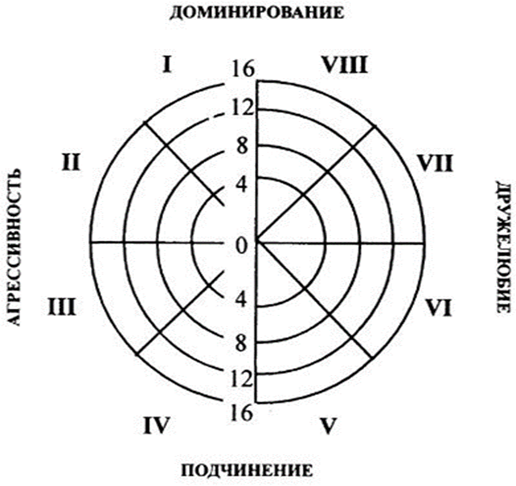 Рис. 2.1. Діаграма мішень діагностики міжособистісних відносин Т. ЛіріУ свою чергу ці сектори розділені на вісім - відповідно більш приватних відносин. Для ще тоншого опису круг ділять на 16 секторів, але частіше використовуються октанты, певним чином орієнтовані щодо двох головних осей (див. рис. 2.2).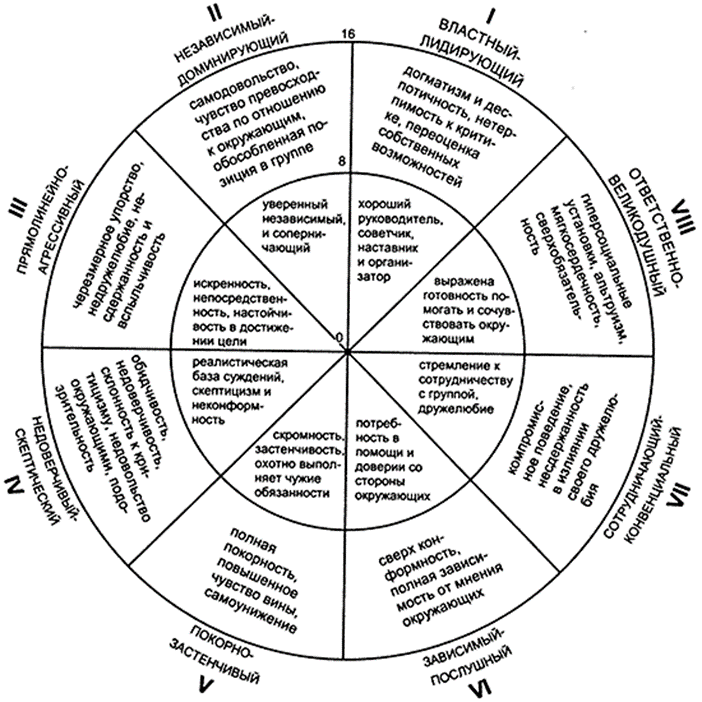 Рис. 2.2. Коло діагностики міжособистісних відносин Т. ЛіріСхема Т. Лірі заснована на припущенні, що чим ближче виявляються результати випробовуваного до центру кола, тим сильніше взаємозв’язок цих двох змінних. Сума балів кожної орієнтації переводиться в індекс, де домінують вертикальна (домінування-підпорядкування) і горизонтальна (дружелюбність-ворожість) осі. Відстань отриманих показників від центру кола вказує на адаптивність або екстремальність інтерперсональної поведінки.Опитувальник містить 128 оціночних суджень, з яких в кожному з 8 типів відносин утворюються 16 пунктів, упорядкованих по висхідній інтенсивності. Методика побудована так, що судження, спрямовані на з’ясування якого-небудь типу відносин, розташовані не підряд, а особливим чином: вони групуються по 4 і повторюються через рівну кількість визначень. При обробці підраховується кількість відносин кожного типу [28].На другому етапі отримані бали переносяться на діаграму, при цьому відстань від центру круга відповідає числу балів по даній октанте (мінімальне значення - 0, максимальне - 16). Кінці таких векторів з’єднуються і утворюють профіль, що відображає уявлення про особистість цієї людини. Окреслений простір заштриховується. Для кожного значення будується окрема діаграма, на якій воно характеризується за вираженості ознак кожної октанти.На третьому етапі за допомогою формул визначаються показники по двом основним параметрам «Домінування» і «Дружелюбність [49]:Домінування = (I - V) + 0,7 х (VIII + II - IV - VI)Дружелюбність = (VII - III) + 0,7 х (VIII - II - IV + VI)Таким чином, система балів з 16 міжособистісним змінним перетворюється в два цифрові індекси, які характеризують уявлення суб’єкта за зазначеними параметрами.У результаті проводиться аналіз особистісного профілю - визначаються типи ставлення до оточуючих.2.3. Психологічний та статистичний аналіз результатів констатувального експериментуДля дослідження ціннісних орієнтацій було застосовано методику М. Рокича, результати даного дослідження наведені в таблиці (див. табл. 2.1; Додаток Б)Відсоткові показники значимості типів цінностей та рангові номера за методикою М. Рокича в групі 9-класників (див. табл. 2.1).Таблиця 2.1Відсоткові та рангові показники за методикою М. РокичаПродовж. табл. 2.1Проаналізувавши результати даної методики було виявлено, що серед термінальних цінностей найбільш значиме місце займає здоров’я (1 ранг). Наступними за важливістю старшокласники вважають любов (2 ранг) та щасливе сімейне життя і впевненість у собі (3 ранг). Четверте місце серед термінальних цінностей займають наявність гарних і вірних друзів та щастя інших, п’яте – активне діяльне життя. На шосте місце на зажливістю підлітки ставлять розвиток та волю. До групи бажаних, але не обов’язкових цінностей цінностей (7-12 ранг), увійшли: «життєва мудрість» та «пізнання» (7 ранг), «матеріально забезпечене життя» (8 ранг), «цікава робота» (9 ранг), «краса природи і мистецтва» та «творчість» (10 ранг), «суспільне визнання» і «продуктивне життя» (11 ранг), «розваги» (12 ранг).Отримані результати свідчать про те, що в більшості своїй старшокласники орієнтовані на цінності сімейно-побутового кола і найближче оточення. Для наочності результати представлені на рисунку (див. рис. 2.3).До найбільш значущих інструментальних цінностей, як засобів в досягненні життєвих цілей, старшокласники відносять: «життєрадісність» (1 ранг), «вихованість» (2 ранг), «акуратність» (3 ранг), «незалежність» та «чесність» стоять на 4 місці, «сміливість» (5 ранг), «відповідальність» та «самоконтроль» (6 ранг). В якості бажаних цінностей виділяють «освіченість», «раціоналізм», «тверда воля», «широта поглядів» (7 ранг), «чуйність» (8 ранг), «високі запити» та «терпимість» (9 ранг), «ретельність» та «ефективність у справах» (10 ранг) і на останньому місці – «непримиренність до недоліків» (11 ранг). Для наочності результати представлені на рисунку (див. рис. 2.4).Рис. 2.3. Гістограма відсоткових значень термінальних цінностей підлітківРис. 2.4. Гістограма відсоткових значень інструментальних цінностей підлітківРезультати другої методики, діагностики соціально-психологічних установок особистості у сфері мотивацій і потреб Потьомкіної, було представлено в таблиці (див. табл. 2.2; 2.3).Таблиця 2.2 Результати діагностики соціально-психологічних установок особистості у сфері мотивацій і потреб Потьомкіної Продовж. табл. 2.2Таблиця 2.3Загальний розподіл соціально-психологічних установок особистості у сфері мотивацій і потреб ПотьомкіноїЯк видно з даних таблиці, та як свідчать середньоарифметичні значення (див. Додаток Г), більшість підлітків орієнтовані здебільшого на: процес ( 57%) порівняно з результатом (43%) та на альтруїзм (53%) порівняно з егоїзмом (47%). Зробивши кількісний аналіз кожного з респондентів можна зробити висновок, що по шкалі «Орієнтація на процес» низький рівень вираженості мають 11 респондентів, середній рівень – 15 респондентів, та високий – 4 респондента. По шкалі «Орієнтація на результат»: низький рівень вираженості мають 12 респондентів, середній рівень – 10 респондентів, та високий – 8 респондентів. По шкалі «Орієнтація на альтруїзм» низький рівень вираженості мають 11 респондентів, середній рівень – 17 респондентів, та високий – 2 респондента. По шкалі «Орієнтація на егоїзм» низький рівень вираженості мають 16 респондентів, середній рівень – 9 респондентів, та високий – 5 респондентів.В ході аналізу були одержані кількісні показники з яких можна зробити висновок, що:1. У 53% досліджуваних старшокласників виявлений середній рівень альтруїзму.Це, перш за все, установка на те, щоб діяти на користь іншим часто на шкоду собі. Альтруїзм найцінніша громадська мотивація, наявність якої відрізняє зрілу людину. Традиційно ця установка вважається цінною і людина, що володіє нею – заслуговує на всіляку повагу. 2. На противагу альтруїзмові – 47 % старшокласників проявляють середній рівень егоїзму. Людина зосереджена в основному на своїх особистих інтересах. Це не обов’язково означає, що її інтереси зводяться до матеріальної вигоди – просто при прийнятті рішень вона вельми серйозно враховує те, як наслідки діяльності відіб’ються на ній особисто. Володіти такою установкою можуть як злодій, так і просто цілком моральна і добра людина, що дотримується «розумного егоїзму». Люди з надмірно вираженим егоїзмом зустрічаються досить рідко. Відома частка «розумного егоїзму» не може нашкодити людині. 3. 57 % досліджуваних старшокласників мають середній рівень установки на процес. У роботі або іншій діяльності їм важливо, щоб саме заняття було цікавим. Над досягненням мети вони відносно мало замислюється, тому, наприклад, можуть запізнитися зі здачею роботи. Їх процесуальна спрямованість перешкоджає результативності; ними більше рухає інтерес до справи, а для досягнення результату потрібно багато рутинної роботи, негативне ставлення до якої вони не можуть подолати.4. Натомість у 43% старшокласників виявлений середній рівень орієнтованості на результат. Людина прагне досягати результату у своїй діяльності всупереч усьому – метушні, перешкодам, невдачам. Але може за прагненням до досягнення результату забути про все інше – наприклад, комусь ненавмисно нашкодити або просто зробити справу швидко, але неякісно. Для наочності результати представлені на рисунках (див. рис. 2.5; 2.6).Рис. 2.5. Cегментограма відсоткового розподілу соціально-психологічних установок особистості «процес-результат»Рис. 2.6. Cегментограма відсоткового розподілу соціально-психологічних установок особистості «альтруїзм-егоїзм»Результати третьої методики «Діагностики міжособистісних відносин Т. Лірі» було представлено в таблиці (див. табл. 2.4, 2.5; Додаток Е, Ж).Таблиця 2.4Методика діагностики міжособистісних відносин Т. ЛіріПримітка: *0 -4 бали: низька ступінь вираженості; *5-8 балів-помірна ступінь вираженості; *9-12 балів: високий ступінь вираженості; *13-16 балів: екстремальна ступінь вираженості.Таблиця 2.5Методика діагностики міжособистісних відносин Т. ЛіріПримітка: *0 -4 бали: низька ступінь вираженості (адаптивна поведінка); *5-8 балів-помірна ступінь вираженості (також адаптивна поведінка); *9-12 балів: високий ступінь вираженості (екстремальна поведінка); *13-16 балів: екстремальна ступінь вираженості (екстремальне до патології поведінка). На основі отриманих балів побудовано психограму респондентів для більш точної картини переважаючої у підлітків міжособистісної взаємодії (див. Додаток Е).За результатами дослідження можно зробити висновок, що серед авторитарного типу виявлено 7 чоловік з низьким рівнем вираженості, 11 чоловік з помірною ступіню вираженості, 11 з високим рівнем, 1 людина з екстремальною ступіню вираженості. Шкала егоїстичного типу має такі результати: низьку вираженість – 3, помірну ступінь вираженості – 20, високий ступінь вираженості – 7 підлітків. За шкалою агресивного типу виявлено: 6 чоловік з низькою ступіню вираженості, 11 з помірною ступіню вираженості, 12  з високою ступіню вираженості та 1 чоловік з екстремальною ступіню вираженості.За шкалою підозрілого типу відносин 9 підлітків з низькою ступіню вираженості, 10 з помірною ступіню вираженості, 11 з високою ступіню вираженості.Підкорюючийся тип відносин: низька ступінь вираженості – 4 підлітка, помірна ступінь вираженості – 15 підлітків, високий ступінь вираженості – 11 чоловік. Залежний тип у міжособистісних відносинах з низькою ступіню вираженості – 4 чоловіка, помірна ступінь вираженості у 19 підлітків, висока ступінь вираженості у 6 підлітків та екстремальна ступінь вираженості виявлена у 1 людини.Доброзичливий тип з помірною ступіню вираженості – 16 підлітків, високий ступінь вираженості – 12 підлітків, екстремальна ступінь вираженості у 2 підлітків. По шкалі альтруїстичного типу виявлено 1 чоловіка, що має низьку ступінь вираженості, 15 підлітків, що мають помірну ступінь вираженості, 13 підлітків з високою вираженістю та 1 людина має екстремальну ступінь вираженості.Особливу увагу треба звернути на екстремальну ступінь вираженості, яку виявлено у 6 підлітків та високу ступінь вираженості з різних шкал у підлітків. Такі високі показники свідчать про труднощі соціальної адаптації (деспотизм, егоїзм, жорстокість, залежність, конформізм). А ось про гармонічну, адаптивну поведінку (домінування, впевненість у собі, вимогливість, поступливість, довірливість, чуйність) свідчить помірна ступінь вираженості. Дослідження властивостей особистості підлітків у групі дозволило виділити два цифрових індексу - домінування і дружелюбність, що дозволяють виявити рівень і напрямок міжособистісних домагань, зони конфліктів, а також причини нездорового психологічного клімату в колективі.У 17 підлітків (позитивний результат) виявлено виражене прагнення до лідерства у спілкуванні, до домінування. За шкалою «домінування» 13 підлітків (негативний результат) мають тенденцію до підпорядкування, відмови від відповідальності й позиції лідерства.За шкалою «дружелюбність» виявлено 16 чоловік з позитивним результатом, що гооврить про прагнення особистості до встановлення доброзичливих відносин і співпраці з оточуючими та 14 підлітків з негативним результатом, який є показником проявів агресивно-конкурентної позиції, що перешкоджає співпраці та успішній спільній діяльності. За ступіню вираженості можна визначити на скільки в тієї чи іншої особи провляєтья домінування чи підпорядкування. 2.4. Практичні рекомендації щодо оптимізації проявів альтруїстичної та егоїстичної спрямованості особистостіТаблиця 2.5Структура тренінгуПрактичний захід «Оптимізація прояву альтруїстичної та егоїстичної спрямованості особистості».Мета: оптимізація прояву альтруїстичної та егоїстичної спрямованості особистості, розвиток співпереживання та поваги до розуміння іншого.Завдання: створення атмосфери відкритості, довіри;удосконалення навичок емпатії та рефлексії;розуміння учнями цінностей інших людей та їх внутрішнього світу, світоглядних установок;розвинути вміння розуміти іншого, навчитись толерантно ставитись до поглядів різного спрямування;розвиток емпатії та рефлексії в процесі навчання;розвиток здатності до самоаналізу та саморефлексії.Кількість занять: 4.Кількість учасників: 8-30 чоловік.План занять: Заняття 1. Вступ. ЗнайомствоМета: знайомство учасників групи, опрацювання очікувань, формування правил роботи групи, створення атмосфери захищеності та довіри, оволодіння навичками вербалізації емоцій та почуттів.Вправа 1. ЗнайомствоВправа 2. «В яку епоху ти хотів би жити?»Вправа 3. «Чим ми схожі?»Завершення заняття.Заняття 2. Розуміння цінностей інших.Мета: відрефлексувати особистісні властивості оточуючих людей, поглибити своє розуміння щодо цінностей інших людей та їх внутрішнього світу, світоглядних установок.Вправа 1. «Контраст»Вправа 2. «Шукаю друга»Вправа 3. «Відповіді за іншого»Заняття 3. Ставлення до ближнього.Мета: сприяти саморозкриттю і усвідомленню сильних сторін своєї особистості, розвитку навичок моральної рефлексії та емпатійного ставлення до ближнього. Вправа 1. «Подарунок від душі»Вправа 2. «Мої достоїнства»Вправа 3. «Прохання» Дискусія «Що таке добро?» Заняття 4. Толерантність до інших: вчимося співчуття. Підсумкове заняття.Мета: розвиток у підлітків здатності до розуміння, співпереживання та співчуття; підведення результатів тренінгу.Вправа 1. «Будь уважним» Вправа 2. «Іван-покиван»Вправа 3. «Зрозумій мене» Вправа 4. «Очі в очі» Обговорення результатів профілактичного заходу.ХІД ПРАКТИЧНОГО ЗАХОДУВедучий представляється та зачитує правила роботи групи.Постійність. Кожен учасник працює від початку до кінця роботи групи, і не запізнюється;Конфіденційність. Інформація про події в групі не повинна бути винесена за її рамки;Активність. Кожний член тренінгової групи намагається бути активним учасником того, що відбувається і буде намагатись приймати участь у всіх подіях і вправах групи;Відвертість у спілкуванні і право сказати «ні». Кожний член групи намагатиметься бути відвертим, але має право сказати «ні» у разі потреби;Звертання по імені. Необхідно називати учасника по імені і не говорити про нього від третьої особи;Персоніфікація висловлювань. Учасникам пропонується говорити: «Я вважаю, що…», «На мою думку …», замість «Дехто думає…», «Більшість моїх друзів вважають, що …»;Недопустимість безпосередніх оцінок людини. При обговоренні того, що відбувається в групі не слід оцінювати учасників, можливо оцінювати лише дії і ті з позиції почуттів, наприклад: замість «Ти мені не подобаєшся..», слід вжити «Мені не подобається, коли ти…, у зв’язку з цим мені не приємно»;Обговорення процедур по принципу «тут і зараз». Учасникам пропонується обговорювати лише те, що відбувається у групі з ними та те важливе, що вони усвідомили.Заняття 1. Вступ, знайомство.Мета: знайомство учасників групи, опрацювання очікувань, формування правил роботи групи, створення атмосфери захищеності та довіри, оволодіння навичками вербалізації емоцій та почуттів.Вправа 1. Знайомство Ведучий тренінгу представляється перед групою, вітає його учасників, оголошує тему заняття, пояснює план роботи всього циклу тренінгових занять. Пропонує кожному з учасників написати своє їм’я на беджі, прикріпити його таким чином, щоб всі учасники бачили. Завдання учасникам тренінгу – розповісти про себе. Форма розповіді – вільна. Під час виконання вправи інші учасники можуть ставити додаткові питання. Ведучий у даній вправі особистим прикладом розпочинає виконання вправи, даючи орієнтир для інших учасників [31].Вправа 2. «В яку епоху ти хотів би жити?» Методика має діагностичну спрямованість. Старшокласникам пропонується дати відповідь на запитання «В яку епоху ти хотів би жити ?» та «Ким ти хотів би бути в цій епосі?». Учні відповідають письмово, а потім усно пояснюють свій вибір. Особливу увагу потрібно звернути на зв’язок пояснень з цінностями старшокласників.Вправа 3. «Чим ми схожі?» Вправа направлена на створення невимушеної, доброзичливої атмосфери у групі; підвищення внутрішньогрупової довіри і згуртованості членів групи.Члени групи сидять у колі. Ведучий запрошує в коло одного з учасників на основі якої-небудь реальної чи уявлюваної подібності із собою. Наприклад: «Світлано, вийди, будь ласка, до мене, тому що в нас із тобою однаковий колір волосся (або ми схожі тим, що ми жителі Землі, або ми одного зросту тощо)». Світлана виходить у коло і запрошує вийти кого-небудь з учасників у такий самий спосіб. Гра триває доти, доки всі члени групи не стануть у колі [45]. Завершення заняття. У кінці заняття учні висловлюють свої враження від перших вправ та ігор. Важливо, щоб перший день роботи був оцінений старшокласниками позитивно, оскільки це є передумовою успішності подальшої праці.Заняття 2. Розуміння цінностей інших.Мета: відрефлексувати особистісні властивості оточуючих людей, поглибити своє розуміння щодо цінностей інших людей та їх внутрішнього світу, світоглядних установок.Вправа 1. «Контраст» Учасники тренінгу повинні прийняти зручне положення в кріслах, зосереджуючись на відчуттях на видиху, що сприяє розслабленню. Потім потрібно сконцентруватись на ногах, напруживши тільки м’язи ніг. Втомивши м’язи, треба звернути увагу та зосередитись на приємному відчутті спокою та релаксу в ногах. Таку ж процедуру слід по черзі проробити з м’язами живота, тулуба, плечового поясу, голови та шиї, рук, акцентуючи увагу на видиху та зберігаючи розслаблення у всіх групах м’язів.У стані розслаблення учні чують фрази, які повинні сприяти більшому спокою, покращити настрій, підвищити впевненість:– Ви відчуваєте приємний спокій;– Ви спокійні;– У вас добрий настрій;– Ви спокійні та впевнені в собі тощо.Учні деякий час перебувають у стані розслаблення. Наступна частина комплексу спрямована на повернення в стан бадьорості. На рахунок від 10 до 0 учні поступово повертаються до стану готовності до дій, зберігаючи відчуття свіжості, бадьорості, прагнення до руху. Вправа супроводжується спокійною, релаксаційною музикою.У стані розслаблення учням пропонується зосередитись на понятті «дружба», його природі, змісті. Потім учні повинні уявити конкретну життєву ситуацію, в якій втілюється це поняття. Потрібно, щоб візуальний образ був якомога яскравішим та чіткішим. Потім, після виходу зі стану релаксу, старшокласники описують свої враження та міркування [12]. Вправа 2. «Шукаю друга» Вправа починається інструкцією тренера, в якій підкреслюється важливість дружби та актуальність потреби в дружніх відносинах для старшокласників. Потім учням пропонується скласти та написати (намалювати) оголошення на тему «Шукаю друга» в довільній формі. Для роботи пропонуються аркуші паперу, фломастери, олівці. Оголошення не підписуються і розвішуються на дошці. Потім учні відмічають ті оголошення, які привертали їхню особливу увагу. Серед оголошень більшість, як правило, складалють ті, які містять вимоги до друга, наприклад, «…чесний, порядний, розуміючий», «… сміливий, захоплюється спортом (футболом), веселий, розумний…», «шукаю подругу, яка б мене розуміла, підтримувала, довіряла…» тощо. В оголошеннях зазвичай  досить рідко вказується, що може запропонувати потенційному другу сам автор. Проте саме це в першу чергу привертає увагу читачів оголошень. На цей момент слід звернути увагу старшокласників. На основі отриманих даних потрібно зав’язати обговорення проблеми дружби, друзів, взаємовідносин між друзями. Очевидно, що висування на перший план вимог до потенційного друга характеризує споживацьке ставлення до нього, егоцентричну орієнтацію у стосунках з навколишніми. В ході дискусії слід прагнути, щоб учні переконувались в тому, що справжня дружба потребує віддачі з обох сторін, а сильна особистість характеризується, крім інших рис, готовністю прийти на допомогу слабшим, вміє не лише брати, але й давати. Обговорюються також цінності дружби, які “виплили” в процесі дискусії. Виконання вправи має наштовхнути учнів на роздуми відносно власних рис, властивостей, які сприяють налагодженню дружніх відносин, а також тих, що заважають дружбі. В результаті відбувається певна децентрація установок старшокласників щодо дружніх стосунків, активізуються процеси рефлексії [45].Вправа 3. «Відповіді за іншого» Вправа має на меті пробудити в учнів інтерес до цінностей, уподобань, захоплень одне одного, розвинути вміння розуміти іншого, толерантно ставитись до поглядів різного спрямування. Учасникам тренінгу пропонується відповісти на декілька питань, але так, як би це зробили два сусіди (не найближчі, а наступні за ними). Приблизний набір запитань: 1.	Що ти найбільше любиш робити?2.	Який твій улюблений шкільний предмет?3.	Що ти найбільше цінуєш в людях?4.	Які книги (фільми) ти любиш?5.	Ким ти хочеш стати у майбутньому?  Спочатку учні можуть відчували труднощі та збентеження, проте загалом можливість подивитись на світ очима інших викликає ентузіазм та цікавість. Далі старшокласники порівнюють свої відповіді за інших зі справжніми варіантами відповідей та вираховують процент «попадання». Результати обговорюються. Учасники тренінгу висловлюють свої враження від досвіду «вживання» у світ іншої людини. Може виявитись, що учні, які відносно точно відповідали за інших, користуються авторитетом у своїх класних колективах.Заняття 3. Ставлення до ближнього.Мета: сприяти саморозкриттю і усвідомленню сильних сторін своєї особистості, розвитку навичок моральної рефлексії та емпатійного ставлення до ближнього. Вправа 1. «Подарунок від душі» Ведучий: «Сьогодні, вітаючись та обмінюючись люб’язностями, ви будете дарувати один одному подарунок, але не реальний, а гіпотетичний. Найголовніше – від душі. Після вручення той, хто одержав подарунок, повинен висловити своє ставлення до нього: якщо сподобався, то чим, а якщо ні, то чому, і що насправді він хотів би одержати». Робота проводиться у колі. Учасники по черзі звертаються до партнера, що сидить праворуч, і дарують йому свій подарунок [19]. Вправа 2. «Мої достоїнства» Психолог пропонує підліткам скласти перелік своїх сильних сторін, які вони цінують у собі і які додають їм впевненості у своїх силах. Потім усі сідають у коло і по черзі розповідають про те, що вони написали. Слухачі можуть уточнювати деталі, але не мають права висловлюватися. Наприкінці проводиться групова дискусія, у ході якої увага учасників акцентується на тому, що загального було в їхніх висловлюваннях, звертається увага на почуття, які кожен з них випробував [45]. Вправа 3. «Прохання» Психолог пояснює, що коли одна людина просить іншу про яку-небудь послугу, багато залежить від того яким тоном і з яким настроєм вона це робить. Мається на увазі, що має важливе значення та форма, в якій висловлюється прохання. Якщо прохання починається з комплемента, згадування достоїнств тієї людини, до кого звертаються, та ще й висловлюється подяка за майбутню послугу, у таких випадках важко відмовити. Підліткам пропонується обрати собі партнера і попросити в нього що-небудь (наприклад: дати авторучку, позичити книгу). Наприкінці проводиться обговорення. Підлітки відповідають на запитання: з якими труднощями вони зіткнулися під час виконання вправи [45]. Дискусія «Що таке добро?» Бути хорошою людиною – це означає не тільки не робити несправедливості, але й не бажати цього. Демокріт Коли я роблю добро, я почуваю себе добре. Коли я поводжусь погано, я почуваю себе погано. Авраам Лінкольн Той, хто робить добро іншим, сам від цього одержує радість. Маргарита Наваррська Щоб повірити в добро, треба почати робити його. Лев Толстой Підліткам пропонується брати участь в обговоренні проблемної ситуації: «Давайте спробуємо дати визначення поняттю «добро». Як ви вважаєте, у наш час доброта дійсно цінна особистісна якість, чи вона заважає в деяких життєвих ситуаціях? Давайте спробуємо програти деякі ситуації, де вам необхідно було б виявити свою доброту». Питання, які обговорюються в процесі дискусії: 1. У вас з’явилися гроші. Могли б ви витратити їх усі на подарунки своїм друзям? 2. Друг розповідає вам про свої негаразди. Чи дасте ви йому зрозуміти, що вас це мало цікавить? 3. Чи часто ви говорите приємне людям, щоб підняти їх настрій?4. Чи любите ви злі жарти? 5. Чи довго ви пам’ятаєте неприємності, що вам зробили ваші друзі? 6. Чи можете ви терпляче вислухати навіть те, що вас зовсім не цікавить? 7. Чи охоче ви виконуєте прохання оточуючих? 8. Чи можете ви жартувати над кимось, щоб розвеселити оточуючих? 9. Чи часто ви телефонуєте своїм друзям, щоб підтримати їх? 10. Яке ваше ставлення до зради? 11. Могли б ви допомогти п'яній людині? 12. Чи можете ви підійти після сварки до друга першим? Вправа «Розвиток моральної рефлексії»Підліткам пропонується обміркувати різні життєві ситуації. Ви випадково скривдили свого друга і він перестав з вами спілкуватися. Поміркуйте і запишіть ваші думки щодо цієї ситуації. Надалі відповіді обговорюються. Заняття 4. Толерантність до інших: вчимося співчуття. Підсумкове заняття.Мета: розвиток у підлітків здатності до розуміння, співпереживання та співчуття; підведення результатів тренінгу.Вправа 1. «Будь уважним» Учасники сидять у колі. Ведучий пропонує їм уважно подивитися один на одного і запам'ятати, хто у що одягнений. Потім члени групи сідають спинами одне до одного. Ведучий запитує учасників: «Ганнусю, пригадай, як одягнений Олег?», «Олексію, якого кольору штани у Сергія?», «Катю, хто сьогодні прийшов у білій футболці і чорних джинсах?» тощо [31]. Вправа 2. «Іван-покиван»  Учасники стають у коло якомога щільніше одне до одного. Один із них виходить у центр кола. Він намагається максимально розслабитися, а інші гравці, витягнувши руки перед собою, погойдують учасника, що знаходиться в центрі, з боку вбік, підтримуючи його і не даючи впасти. У центрі кола можуть побувати всі бажаючі. Ведучий запитує всіх, хто побував у центрі кола: «Хто справді зумів розслабитися, довіритися людям у колі?» Членам групи треба оцінити ступінь своєї довіри за 5-бальною шкалою, піднявши руку з відповідною кількістю пальців. Учасників з «низьким» ступенем довіри до групи можна запитати, чому вони не зуміли розслабитися, що їм заважало тощо [12]. Вправа 3. «Зрозумій мене»  Учасники сидять у колі. Ведучий пропонує кожному по черзі коротко розповісти про ситуацію, коли з ним учинили несправедливо (інтолерантно). Сусід, що сидить ліворуч, має переказати цю історію якомога точніше, а також спробувати зрозуміти і передати почуття оповідача. Автор історії оцінює, зокрема, точність переказу. Вправу можна проводити по колу [19]. Вправа 4. «Очі в очі»  Учасники діляться на пари. Упродовж 3 хвилин партнери мовчки дивляться один одному в очі, намагаючись зрозуміти думки і почуття, ніби спілкуючись очима. Потім учасники діляться своїми відчуттями з групою. Обговорення результатів практичного заходу Спочатку учні повинні  завершити наступні речення:1.	Я навчився ...2.	Я дізнався, що …3.	Я був здивований тим, що …4.	Мені сподобалось, що …5.	Я був розчарований тим, що …6.	Найважливішим для мене було …Потім відбувається обговорення занять, учні висловлюють свої побажання, зауваження.ВисновКИ до розділу 2Система ціннісних орієнтацій складає основу світогляду людини, моральних устоїв та філософії людського буття. Ціннісні орієнтації в підлітковому віці відіграють визначальну роль у формуванні духовної сфери людини, її спрямованості, світогляду та ідеалів. У підлітковому віці основну роль починає грати ціннісно-смислова сфера особистості, сформовані установчі конструкти щодо стратегій поведінки у соціумі. Одним із важливих напрямків самовизначення є вибір позиції, спрямованої на альтруїзм чи егоїзм. Альтруїзм-егоїзм – одна з головних, визначальних позицій особистості. Центральною для поняття альтруїзм є ідея безкорисливої допомоги іншим людям, яка не передбачає винагороди. Протилежним поняттям є егоїзм – ціннісна орієнтація суб’єкта, що характеризується переважанням в його життєдіяльності корисливих особистих інтересів і потреб, відносно до інтересів інших людей і соціальних груп. При егоїстичній спрямованості підлітка єдиним мотивом дій є прагнення до особистого благополуччя, а також такий склад цінностей, при якому це прагнення поглинає всякі інші спонукання. В системі ціннісних орієнтацій альтруїстичної особистості на першому місці стоять: соціальна справедливість та терпимість. Для дослідження особливостей ціннісних орієнтацій у підлітковому віці було проведено  методику ціннісних орієнтацій М. Рокича, діагностику соціально-психологічних установок особистості у сфері мотивацій і потреб Потьомкіної  та діагностику міжособистісних відносин Т. Лірі.Проаналізувавши результати методики М. Рокича було виявлено, що серед термінальних цінностей найбільш значиме місце займає здоров’я (1 ранг). Наступними за важливістю старшокласники вважають любов (2 ранг) та щасливе сімейне життя і впевненість у собі (3 ранг). Четверте місце серед термінальних цінностей займають наявність гарних і вірних друзів та щастя інших, п’яте – активне діяльне життя. На шосте місце на зажливістю підлітки ставлять розвиток та волю. Отримані результати свідчать про те, що в більшості своїй старшокласники орієнтовані на цінності сімейно-побутового кола і найближче оточення. До найбільш значущих інструментальних цінностей, як засобів в досягненні життєвих цілей, старшокласники відносять: «життєрадісність» (1 ранг), «вихованість» (2 ранг), «акуратність» (3 ранг), «незалежність» та «чесність» стоять на 4 місці, «сміливість» (5 ранг), «відповідальність» та «самоконтроль» (6 ранг). За результатами методики діагностики соціально-психологічних установок особистості у сфері мотивацій і потреб Потьомкіної, можна зробили висновок, що підлітки орієнтовані здебільшого на: процес ( 57%) порівняно з результатом (43%) та на альтруїзм (53%) порівняно з егоїзмом (47%).Зробивши кількісний аналіз балів кожного з респондентів можна зробити висновок, що по шкалі «Орієнтація на процес» низький рівень вираженості мають 11 респондентів, середній рівень – 15 респондентів, та високий – 4 респондента. По шкалі «Орієнтація на результат»: низький рівень вираженості мають 12 респондентів, середній рівень – 10 респондентів, та високий – 8 респондентів. По шкалі «Орієнтація на альтруїзм» низький рівень вираженості мають 11 респондентів, середній рівень – 17 респондентів, та високий – 2 респондента. По шкалі «Орієнтація на егоїзм» низький рівень вираженості мають 16 респондентів, середній рівень – 9 респондентів, та високий – 5 респондентів.За результатами діагностики міжособистісних відносин Т Лірі дослідження можно зробити висновок, що серед авторитарного типу виявлено 7 чоловік з низьким рівнем вираженості, 11 чоловік з помірною ступіню вираженості, 11 з високим рівнем, 1 людина з екстремальною ступіню вираженості. Шкала егоїстичного типу має такі результати: низьку вираженість – 3, помірну ступінь вираженості – 20, високий ступінь вираженості – 7 підлітків. За шкалою агресивного типу виявлено: 6 чоловік з низькою ступіню вираженості, 11 з помірною ступіню вираженості, 12  з високою ступіню вираженості та 1 чоловік з екстремальною ступіню вираженості. За шкалою підозрілого типу відносин 9 підлітків з низькою ступіню вираженості, 10 з помірною ступіню вираженості, 11 з високою ступіню вираженості. Підкорюючийся тип відносин: низька ступінь вираженості – 4 підлітка, помірна ступінь вираженості – 15 підлітків, високий ступінь вираженості – 11 чоловік. Залежний тип у міжособистісних відносинах з низькою ступіню вираженості – 4 чоловіка, помірна ступінь вираженості у 19 підлітків, висока ступінь вираженості у 6 підлітків та екстремальна ступінь вираженості виявлена у 1 людини. Доброзичливий тип з помірною ступіню вираженості – 16 підлітків, високий ступінь вираженості – 12 підлітків, екстремальна ступінь вираженості у 2 підлітків. По шкалі альтруїстичного типу виявлено 1 чоловіка, що має низьку ступінь вираженості, 15 підлітків, що мають помірну ступінь вираженості, 13 підлітків з високою вираженістю та 1 людина має екстремальну ступінь вираженості.Особливу увагу треба звернути на екстремальну ступінь вираженості, яку виявлено у 6 підлітків та високу ступінь вираженості з різних шкал у підлітків. Такі високі показники свідчать про труднощі соціальної адаптації (деспотизм, егоїзм, жорстокість, залежність, конформізм). А ось про гармонічну, адаптивну поведінку (домінування, впевненість у собі, вимогливість, поступливість, довірливість, чуйність) свідчить помірна ступінь вираженості. Дослідження властивостей особистості підлітків у групі дозволило виділити два цифрових індексу - домінування і дружелюбність, що дозволяють виявити рівень і напрямок міжособистісних домагань, зони конфліктів, а також причини нездорового психологічного клімату в колективі.У 17 підлітків (позитивний результат) виявлено виражене прагнення до лідерства у спілкуванні, до домінування. За шкалою «домінування» 13 підлітків (негативний результат) мають тенденцію до підпорядкування, відмови від відповідальності й позиції лідерства.За шкалою «дружелюбність» виявлено 16 чоловік з позитивним результатом, що гооврить про прагнення особистості до встановлення доброзичливих відносин і співпраці з оточуючими та 14 підлітків з негативним результатом, який є показником проявів агресивно-конкурентної позиції, що перешкоджає співпраці та успішній спільній діяльності. За ступіню вираженості можна визначити на скільки в тієї чи іншої особи провляєтья домінування чи підпорядкування. За результатами проведених методик було з’ясовано, що з 15 підлітками необхідно провести тренінгове заняття метою якого є оптимізація прояву альтруїстичної та егоїстичної спрямованості особистості, розвиток співпереживання та поваги до розуміння іншого.ВИСНОВКИ1. Проаналізовано теоретико-методологічні засади вивчення поняття цінностей та ціннісних орієнтацій підлітків, механізмів реалізації ціннісних орієнтацій, процесу формування та трансформації ціннісних орієнтацій у підлітковому віці. Розглянуто особливості мотиваційної сфери підлітка, класифікацію цінностей, особливості психологічної поведінки в підлітковому віці та основні характеристики підліткового віку. Визначено ключові цінності підліткового віку – це інтелектуально-освітні, моральні та культурні, політичні та сімейні цінності. Проаналізовано чинники, які впливають на формування системи ціннісних орієнтацій. Проаналізовано поняття альтруїстичної, егоїстичної поведінки та мотиви іх прояву.Сутність понять «цінність», «система цінностей» вивчали В. С. Бакіров, М. І. Лапін, Л. М. Смирнов, В. О. Ядов та ін.; ціннісні орієнтації особистості – О. Г. Асмолов, Б. С. Братусь, Л. Ф. Бурлачук, І. П. Маноха, О. Т. Москаленко, О. В. Петровський, М. Рокіч, В. А. Роменець, В. В. Столін, В. О. Татенко, Т. М. Титаренко, О. Б. Фанталова); принципи класифікації та ієрархії цінностей розглядали О. Г. Здравомислов, В. П. Тугарінов та ін.; ціннісні орієнтації як вияв процесу соціалізації вивчали Г. А. Балл, Є. А. Подольська; детермінанти формування системи ціннісних орієнтацій – В. І. Паніотто, Л. А. Сулейманов; ціннісні орієнтації та процес самореалізації – М. Й Боришевський, Є. Ф. Майорова, В. І. Потапов; осмислення альтруїстичної та егоїстичної спрямованості підлітків розглядали І. Д. Бех, О. В. Богач, А. Г. Ковальов, А. С. Прохоров та ін.; вікові аспекти особистісних змін – Л. І. Божович, Д. Б. Ельконін, І. С. Кон, С. В. Кривцова, І. Ю. Кулагіна, А. Є. Личко та ін..Отже, в сучасній психології ціннісні орієнтації підлітка вважаються основою його вмотивованої поведінки та готовності адекватно реагувати в різних ситуаціях. Цінні орієнтації, які входять до структури особистості підлітка, виступають у формі ідей, мрій, мотивів, принципів, потреб – складових елементів діяльності. Ціннісні орієнтації у підлітковому віці поступово стають ключовим чинником подальшого розвитку особистості.2. Експериментально досліджено психологічні особливості ціннісних орієнтацій підлітків з альтруїстичною та егоїстичною спрямованістю особистості. Було проведено наступні методики: Діагностика соціально-психологічних установок особистості у сфері мотивацій і потреб (Потьомкіної); Діагностика міжособистісних відносин (Т. Лірі) та Методика ціннісних орієнтацій (М. Рокича).Метою методики «Діагностика соціально-психологічних установок особистості у сфері мотивацій і потреб (Потьомкіної)» було виявлення ступеня вираженості соціально-психологічних установок на «альтруїзм – егоїзм», «процес – результат».Метою методики «Діагностика міжособистісних відносин (Т. Лірі)» було дослідження уявлень суб’єкта про своє реальне «Я» та виявлення особливостей міжособистісних відносин, яких дотримуються респонденти.Метою методики ціннісних орієнтацій (М. Рокича) було вивчення ціннісно-мотиваційної сфери людини.3. Проведено психологічний та статистичний аналіз результатів експерименту, з якого можна виділити наступні особливості. Проаналізувавши результати методики виявлення ціннісних орієнтацій (М. Рокича) було виявлено, що серед термінальних цінностей найбільш значиме місце займає здоров’я, на 2 місці - любов та щасливе сімейне життя, на третьому - впевненість у собі, на четвертому - наявність гарних і вірних друзів та щастя інших, на п’ятому - активне діяльне життя, на шостому місці на зажливістю підлітки ставлять розвиток та волю.До найбільш значущих інструментальних цінностей, як засобів в досягненні життєвих цілей, старшокласники відносять: «життєрадісність» (1 ранг), «вихованість» (2 ранг), «акуратність» (3 ранг), «незалежність» та «чесність» стоять на 4 місці, «сміливість» (5 ранг), «відповідальність» та «самоконтроль» (6 ранг). Отримані результати свідчать про те, що в більшості своїй старшокласники орієнтовані на цінності сімейно-побутового кола і найближче оточення.За результатами методики діагностики соціально-психологічних установок особистості у сфері мотивацій і потреб Потьомкіної, можна зробили висновок, що підліткиорієнтовані здебільшого на: процес (57%) порівняно з результатом (43%) та на альтруїзм (53%) порівняно з егоїзмом (47%).Досліждення діагностики міжособистісних відносин Т Лірі дозволило виділити два цифрових індексу - домінування і дружелюбність, що дозволяють виявити рівень і напрямок міжособистісних домагань, зони конфліктів, а також причини нездорового психологічного клімату в колективі.За шкалою «домінування» виявлено 17 підлітків у яких виражене прагнення до лідерства у спілкуванні, до домінування. За шкалою «домінування» 13 підлітків мають тенденцію до підпорядкування, відмови від відповідальності й позиції лідерства.За шкалою «дружелюбність» виявлено 16 чоловік з позитивним результатом, що говорить про прагнення особистості до встановлення доброзичливих відносин і співпраці з оточуючими та 14 підлітків з негативним результатом, який є показником проявів агресивно-конкурентної позиції, що перешкоджає співпраці та успішній спільній діяльності. Особливу увагу треба звернути на екстремальну ступінь вираженості, яку виявлено у 6 підлітків та високу ступінь вираженості з різних шкал у підлітків. Такі високі показники свідчать про труднощі соціальної адаптації (деспотизм, егоїзм, жорстокість, залежність, конформізм). А ось про гармонічну, адаптивну поведінку (домінування, впевненість у собі, вимогливість, поступливість, довірливість, чуйність) свідчить помірна ступінь вираженості. 4. Розроблено програму практичних заходів, спрямованих на підвищення рівня розвитку емпатії. За результатами проведених методик було з’ясовано, що з 15 підлітками необхідно провести тренінгове заняття метою якого є оптимізація прояву альтруїстичної та егоїстичної спрямованості особистості, розвиток співпереживання та поваги до розуміння іншого. Також практичний захід спрямований на подолання конфліктів та причини нездорового психологічного клімату в колективі. З огляду на це розроблено практичні рекомендації спрямовані на оптимізацію проявів альтруїстичної та егоїстичної спрямованості особистості.Під час практичного заходу було створено атмосферу відкритості, довіри, удосконалено навички емпатії та рефлексії, розвинено вміння розуміти іншого та здійснювати роботу над собою. В учнів було сформовано почуття єдності з колективом та толерантне ставлення до поглядів різного спрямування. Завдяки практичному заходу підлітки відчули відповідальність за свої слова і вчинки.СПИСОК ВИКОРИСТАНОЇ ЛІТЕРАТУРИ1. Абрамова Г. С. Практична психологія / Г. С. Абрамова – Екатеринбург: Ділова книга, 1998. – 70 с.2. Агапов В. С. Становлення Я - концепції особистості: теорія і практика / В. С. Агапов – М.: Інститут молоді, 1999. – 108 с.3. Андреева Г. М. Социальная психология: Учебник для высших учебных заведений / Г. М. Андреева. – 5-е изд., испр. и доп. – М.: Аспект Пресс, 2003. – 83 с. 4. Анциферова Л. И. Системный подход в психологии личности / Л. И. Анциферова // Принцип системности в психологических исследованиях – М.:МГУ, 1990. – С. 36-42.5. Багмет І. М. Індивідуальні та гендерні відмінності альтруїзму-егоїзму особистості : автореф. дис. канд. психол. наук: 19.00.01 / І. М. Багмет. – Одеса., 2004. – 12 с.6. Белинская Е. П. Система ценностей личности в перспективе толерантности / Е. П. Белинская // Век толерантности. 2003. – № 5. – С. 38-45.7. Бех І. Д. Роль самопізнання у вихованні учнів / І. Д. Бех– К.: Початкова школа, 1998. – 32 с.8. Бех І. Д. Виховання особистості / І. Д. Бех – К.: Либідь, 2003. – 175 с.9. Бобнева М. М. Соціальні норми і регуляція поведінки / М. М. Бобнева – М.: Наука, 1993. – 303 с.10. Бодальов А. А. Загальна психодіагностика / А. Бодальов, В. Столін // Загальна психодіагностика – СПб.: Мова, 2004. – 227 с.11. Драченко В. В. Виховання морально-ціннісних орієнтацій підлітків засобами творів світової художньої культури: автореф. дис. канд. пед. наук: 13.00.07. / В. В. Драченко. – К., 2008. – 13 с.12. Журавлева Н. А. Динамика ценностных ориентаций личности в Российском обществе / Н. А. Журавлева. – М.: Институт психологии РАН, 2006. – 201 с.13. Здравомыслов А. Г. Потребности. Интересы. Ценности. / А. Г. Здравомыслов – М.:Наука, 1995. – 133 с. 14. Зотова О. И. Ценностные ориентации и механизмы социальной регуляции поведения / О. И. Зотова, М. И. Бобнева // Методологические проблемы социальной психологии. – М.: Просвещение, 1990. – С. 201-212.15. Ігнатенко П. Р. Аксіологія виховання: від термінології до постановки проблем // П. Р. Ігнатенко // Педагогіка і психологія. – 1997. – № 1. – С. 280-283.16. Кейсельман В. Р. Альтруизм: так называемое добро / В. Р. Кейсельман. – С: Таврия, 2010. – 300 с.17. Кокун О. М. Оптимізація адаптаційних можливостей людини: психофізіологічний аспект забезпечення діяльності: Монографія. / О. М. Кокун – К.: Міленіум, 2004. – 229 с.18. Клімов Е. А. Яку психологію і як викладати майбутнім педагогам? / Клімов Е. А // Питання психології. – №2. – 1998. – С. 35-39.19. Конопкин О. А. Психологические механизмы регуляции деятельности. / О. А. Конопкин. – М.: Наука, 1988. – 325 с.20. Котляков В. Ю. Методика исследования системы жизненных смыслов / В. Ю. Котляков // Сибирская психология сегодня: Сборник научных трудов. – Вып. 2. – К: Кузбассвузиздат, 2003. – С. 11-15.21. Кузь В. Г. Основи національного виховання: Концептуальні положення / В. Г. Кузь, Ю. Д. Руденко, З. О. Сергійчук, М. Г. Стельмахович та ін. – К.: Інформ. вид. центр «Київ». – 1993. – Ч.1. – 202 с.22. Кузьминов М. Ю. Ценностные ориентации личности и пути их формирования / М. Ю. Кузьминов // Человек нового мира. – М.: ВЛАДОС, 1992. – С. 104-110. 23. Крупнов А. И. Психологические проблемы целостного анализа личности и ее базовых свойств / А. И. Крупнов // Психолого-педагогические проблемы формирования личности в учебной деятельности. – М., 1998. – С. 20-25. 24. Крупнов А. И. Психологическая структура действий человека. / А. И. Крупнов. – М.: УДН, 1996. – 56 с.25. Лапланш Ж. Самосвідомість і захисні механізми особистості. / Ж. Лапланш – С: Будинок «Бахрах-М», 2003. – С. 61 - 68.26. Лебедева Н. М. Ценности культуры и развитие общества. / Н. М. Лебедева, А. Н. Татарко. – М.: ГУ–ВШЭ, 2007– 39 с.27. Лейнг Р. Розділене Я. / Р. Лейнг – К.: Державна бібліотека України для юнацтва, 1995. – 320 с.28. Леонтьєв А. Н. Діяльність. Свідомість. Особистість. / А. Н. Леонтьєв // Уч. посібник для студ. вузів, що навчаються за напрямом і спец. «Психологія», «Клінічна психологія». – М.: Сенс; Видавничий центр «Академія», 2004. – 183 с.29. Леонтьев Д. А. От социальных ценностей к личным: социогенез и феноменология ценностей регуляции деятельности / Д. А. Леонтьев – М.: Вестник Моск. ун-та. – Сер. 14: Психология. – М., 1996. – С. 11-15.30. Леонтьев Д. А. Психология смысла: природа, строение и динамика смысловой реальности / Д. А. Леонтьев. – М.: Смысл, 2007. – 431 с.31. Леонтьев Д. А. Тест смысложизненных ориентаций (СЖО) / Д. А. Леонтьев. – М.: Смысл, 1992. – 12 с.32. Мамедова Ж. С. Взаимосвязь ценностных ориентаций и временной перспективы личности (на примере делинквентных подростков): автореф. диссерт. канд. псих. наук: 19.00.01. – M, 2007. – 17 с.33. Моисеева А. А. Альтруистическая направленность личности и ее формирование в семье: автореф. дис. канд. психол. наук: 19.00.05 / А. А. Моисеева. – С-Пб, 2007. – 20 с.34. Насиновская Е. Е. Альтруистический императив / Е. Е. Насиновская // Современная психология мотивации / под ред. Д. А. Леонтьева. – М.: Смысл, 2002. – С. 92-100.35. Наследов А. Д. Математические методы психологического исследования. / А. Д. Наследов. // Анализ и интерпретация данных: учеб. пособие – 3-е изд., стереотип. – СПб.: Речь, 2007. – 406 с.36. Наследов А. Д. SPSS 15: профессиональный статистический анализ данных / А. Д. Наследов. – СПб.: Питер, 2008. – 248 с.37. Пов’якель Н. І. Професіогенез саморегуляції мислення практичного психолога: монографія. / Н. І. Пов’якель– К.: НПУ імені М. П. Драгоманова, 2003. – 346 с.38. Пов’якель Н. І. Характеристики Я – концепції як чинника продуктивності саморегуляції професійного мислення у вирішенні конфліктів. / Н. І. Пов’якель // Актуальні проблеми психології: Зб. наукових праць Інституту психології імені Г. С. Костюка АПН України. – К.: Міленіум, 2003. – Том І. – Ч.10. – С. 59-64.39. Поломошнова С. А. Модель формирования аксиологического потенциала личности старшеклассников в профильном обучении / С. А. Поломошнова // Наука и бизнес: пути развития. – 2014. – №74(37) – 30 с.40. Постовий В. Г. Моральні орієнтації української сім’ї / Постовий В. Г. // Педагогіка і психологія. – 1997. – № 1. – С. 73-81.41. Райгородский Д. Я. Практическая психодиагностика. Методики и тесты. Учебное пособие / Д. Я. Райгородский. – Самара: Издательский Дом «БАХРАХ - М», 2011. – 502 с.42. Сафін О. Д. Регулятори агресивної поведінки особистості / О. Д. Сафін, Л. М. Гундерук // Збірник наукових праць – №2. –  Частина ІІІ / гол. ред. Олексієнко Б. М. – Х: Вид-во Академії ПВУ, 1996. – С. 68-73.43. Светлова Н. В. Особенности ценностных ориентаций и нравственного самосознания учащихся средней школы: автореф. дис. канд. психол. наук: 19.00.07. / Н. В. Светлова. – М., 2003. – С. 5-7.44. Сандомирський М. Глаза - дзеркало витіснених комплексів / М. Сандомирський // Вільне дихання. Перші п'ять років: Збірник наукових статей / Під ред. В. В. Козлова – М.: 1994. – 142 с.45. Серый А. В. Применение теста смысложизненных ориентаций к диагностике актуальных смысловых состояний (новая концептуализация) / А. В. Серый, А. В. Юпитов // Сибирская психология сегодня: сб. науч. тр. К: Кузбассвузиздат, 2002. – 63 с.46. Стойлик А. Ю. Вариативность ценностных ориентаций современных старшеклассников: диссерт. канд. психологических наук: 19.00.13 / А. Ю. Стойлик. – М., 2004. – 79 с.47. Сухомлинська О. В. Сучасні цінності у вихованні: проблеми, перспективи / Сухомлинська О. В. // Шлях освіти. – К., 1996. – С. 24-25.48. Узнадзе Д. Н. Установка у человека. Проблема объективации / Д. Н. Узнадзе // Психология личности в трудах отечественных психологов. – СПб.: Питер, 2000. – С. 32-37.49. Фельдштейн Д. І. Психологія становлення особистості. / Д. І. Фельдштейн – М.: Міжнародна педагогічна академія, 1999. – 326 с.50. Фетискин Н. П. Социально-психологическая диагностика развития личности и малых групп / Н. П. Фетискин, В. В. Козлов, Г. М. Мануйлов. – М.: Институт психотерапии, 2005. – 108 с.51. Ханін Ю. Л. Особистісні та соціально-психологічні опитувальники в прикладних дослідженнях: проблеми і перспективи / Ю. Л. Ханин // Соціальна психологія і громадська практіка. / Под ред. Є. В. Шорохова, В. П. Левковіч. – М.: Наука, 1985. – С. 251-259.52. Шаров А. С. Система ценностных ориентаций как психологический механизм регуляции жизнедеятельности человека: Дис. докт. психол. наук: 19.00.01. / А. С. Шаров – Новосибирск, 2000. – 392 с.53. Шайгородський Ю. Статево-вікові особливості ціннісних орієнтацій учнівської молоді / Ю. Шайгородський // Молодь України: стан, проблеми, шляхи розв’язання. – К.: А.Л.Д., 1998. – С. 12-20. 54. Шайгородський Ю. Ціннісні орієнтації учнівської молоді у сфері спілкування / Ю. Шайгородський // Молодь України: стан, проблеми, шляхи розв’язання. – К.: А.Л.Д., 1998. – С. 93-96.55. Шевандрин Н. І. Психодіагностика, корекція та розвиток особистості. / Шевандрин Н. І. – М.: ВЛАДОС, 1998. – 239 с.56. Шорохова Е. В. Проблема «Я» і самосвідомість / Шорохова Е. В. // Проблеми самосвідомості. Матеріали симпозіуму . – М., 1984. – С. 107-120.57. Эріксон Э. Идентичність. / Э. Эріксон // Идентичність: юнацтво і криза. – М.: Наука, 1996. – 232 с.58. Ядов В. А. О диспозиционной регуляции социального поведения личности / В. А. Ядов // Методологические проблемы социальной психологии. – М.: Наука, 1992. – С. 49-54. 59. Яницкий М. С. Ценностные ориентации личности как динамическая система. / М. С. Яницкий. – К: Кузбассвузиздат, 2000. – 302 с. 60. Яценко Т. С. Основи глибинної психокорекції: феноменологія, теорія і практика: [навч. посібник для студ. ВУЗів] / Т. С. Яценко. – К.: Вища школа, 2006. – 193 с.Додаток АМетодика «Ціннісні орієнтації» М. РокичаПРОТОКОЛ ДОСЛІДЖЕННЯЕкспериментатор: Біловол Юлія СергіївнаВкажіть, будь ласка, нижче свої дані.Респондент (ім'я):___________________________Вік________________________________________Стать______________________________________Бланк відповідейСписок А (термінальні цінності):Рис. А.1. Стимульний матеріал до методики «Ціннісні орієнтації» М. РокичаПродовження Додатку АСписок Б (інструментальні цінності):Рис. А.2. Стимульний матеріал до методики «Ціннісні орієнтації» М. РокічаДодаток БТаблиця Б.1Результати дослідження термнінальних цінностей за методикою М. Рокича «Ціннісні орієнтації» Продовження Додатку БТаблиця Б.2Результати дослідження інструментальних цінностей за методикою М. Рокича «Ціннісні орієнтації» Додаток ВМетодика «Діагностика соціально-психологічних установок особистості у сфері мотивацій і потреб» ПотьомкіноїІнструкція: Уважно прочитайте запитання і відповідайте на них таким чином: «так», якщо ваша відповідь позитивна; «ні», якщо ваша відповідь негативна. Опитувальник: 1. Сам процес виконуваної роботи захоплює вас більше, ніж її завершення?2. Для досягнення цілі ви звичайно не жалієте сил? 3. Вам часто говорять, що ви більше думаєте про інших, ніж про себе? 4. Ви звичайно багато часу виділяєте своїй особі? 5. Ви звичайно довго не відважуєтесь почати робити те, що вам не цікаво, навіть якщо це вам необхідно? 6. Ви впевнені, що наполегливості у вас більше, ніж здібностей? 7. Вам легше просити за інших, ніж за себе? 8. Ви вважаєте, що людина спочатку повинна думати про себе, а потім вже про інших? 9. Закінчуючи цікаву справу, ви часто жалкуєте за тим, що цікава робота вже завершена, а з нею шкода розставатися? 10. Вам більше подобаються активні люди, здатні досягти результата, ніж просто добрі та чуйні? 11. Вам важко відмовити людям, коли вони про щось просять? 12. Для себе ви робите що-небудь з більшим задоволенням, ніж для інших? 13. Ви відчуваєте задоволення від гри, в якій не потрібно думати про виграш? 14. Ви вважаєте, що успіхів у вашому житті більше, ніж невдач? Продовження Додатку В15. Ви часто намагаєтесь зробити людям послугу, якщо у них сталось горе чи неприємності? 16. Ви впевнені, що непотрібно для когось дуже напружуватись? 17. Ви більше всього поважаєте людей, здатних захопитись справою по- справжньому? 18. Ви часто завершуєте роботу всупереч несприятливим обставинам, відсутності часу, перешкодам? 19. Для себе у вас частіше не вистачає ні часу, ні сил? 20. Вам важко себе примусити зробити щось для інших? 21. Ви часто починаєте одночасно багато справ і не встигаєте закінчити їх до кінця? 22. Ви вважаєте, що маєте достатньо сил, щоб розраховувати на успіх у житті? 23. Ви прагнете якомога більше зробити для інших людей? 24. Ви впевнені, що турбота про інших часто іде на збиток собі? 25. Чи можете ви захопитись справою настільки, що забуваєте про час і про себе? 26. Вам часто вдається довести почату справу до кінця? 27. Ви впевнені, що найбільша цінність в житті - жити інтересами інших людей? 28. Ви можете назвати себе егоїстом? 29. Буває, що ви, захопившись деталями, заглибившись у них, не можете закінчити почату справу? 30. Ви уникає зустрічі з людьми, які не володіють діловими якостями? 31. Ваша відмінна риса - безкорисність? 32. Вільний час ви використовуєте для своїх захоплень? 33. Ви часто загружаєте свою відпустку чи вихідні дні роботою через те, що комусь обіцяли щось зробити? Продовження Додатку В34. Ви засуджуєте людей, які не вміють потурбуватись про себе? 35. Вам важко наважитись використати зусилля людини у власних інтересах? 36. Ви часто просите людей зробити що-небудь із корисних спонук? 37. Погоджуючись на яку-небудь справу, ви більше думаєте про те, наскільки вона вам цікава? 38. Прагнення до результату в будь-якій справі - ваша відмінна риса? 39. Ваша відмінна риса - вміння допомогти іншим людям? 40. Ви здатні докласти максимальних зусиль лише за добру винагороду? Продовження Додатку ВМетодика «Діагностика соціально-психологічних установок особистості у сфері мотивацій і потреб» ПотьомкіноїПРОТОКОЛ ДОСЛІДЖЕННЯЕкспериментатор: Біловол Юлія СергіївнаВкажіть, будь ласка, нижче свої дані.Респондент (ім'я):___________________________Вік________________________________________Стать______________________________________Бланк відповідейПродовження Додатку ВРис. В.1. Стимульний матеріал до методики «Діагностика соціально-психологічних установок особистості у сфері мотивацій і потреб» ПотьомкіноїДодаток ГТаблиця Г.1Кількісні показники діагностики соціально-психологічних установок особистості у сфері мотивацій і потреб Потьомкіної* - ведуча орієнтаціяПримітка: низький рівень вираженості (0-4 бали); середній (5-6 балів); високий (7-10 балів).Додаток ДМетодика диагностики межличностных отношений Т. ЛириПеред вами опросник, содержащий различные характеристики. Следует внимательно прочесть каждую и подумать, соответствует ли она вашему представлению о себе. Постарайтесь проявить максимальную внимательность и откровенность, чтобы избежать повторного обследования. Итак, какой вы человек?Опросник:1. Умеет нравиться 2. Производит впечатление на окружающих3. Умеет распоряжаться, приказывать 4. Умеет настоять на своем 5. Обладает чувством достоинства 6. Независимый 7. Способен сам позаботиться о себе 8. Может проявить безразличие 9. Способен быть суровым 10. Строгий, но справедливый 11. Может быть искренним 12. Критичен к другим 13. Любит поплакаться 14. Часто печален 15. Способен проявлять недоверие 16. Часто разочаровывается 17. Способен быть критичным к себе 18. Способен признать свою неправоту 19. Охотно подчиняется 20. Покладистый 21. Благодарный22. Восхищающийся и склонный к подражанию 23. Уважительный 24. Ищущий одобрения 25. Способный к сотрудничеству, взаимопомощи 26. Стремится ужиться с другими 27. Доброжелательный 28. Внимательный и ласковый 29. Деликатный 30. Ободряющий Продовження Додатку Д31. Отзывчивый к призывам о помощи 32. Бескорыстный 33. Способен вызывать восхищение34. Пользуется у других уважением 35. Обладает талантом руководителя36. Любит ответственность 37. Уверен в себе 38. Самоуверен и напорист 39. Деловитый, практичный 40. Соперничающий 41. Стойкий и крутой, где надо 42. Неумолимый, но беспристрастный 43. Раздражительный 44. Открытый и прямолинейный 45. Не терпит, чтобы им командовали 46. Скептичен 47. На него трудно произвести впечатление 48. Обидчивый, щепетильный 49. Легко смущается 50. Неуверенный в себе 51. Уступчивый 52. Скромный 53. Часто прибегает к помощи других 54. Очень почитает авторитеты 55. Охотно принимает советы 56. Доверчив и стремится радовать других 57. Всегда любезен в обхождении 58. Дорожит мнением окружающих 59. Общительный и уживчивый 60. Добросердечный 61. Добрый, вселяющий уверенность 62. Нежный и мягкосердечный 63. Любит заботиться о других 64. Щедрый 65. Любит давать советы 66. Производит впечатление значительности Продовження Додатку Д67. Начальственно-повелительный 68. Властный 69. Хвастливый70. Надменный и самодовольный 71. Думает только о себе 72. Хитрый 73. Нетерпим к ошибкам других 74. Расчетливый 75. Откровенный 76. Часто недружелюбен 77. Озлоблен 78. Жалобщик 79. Ревнивый 80. Долго помнит обиды 81. Самобичующий 82. Застенчивый 83. Безынициативный 84. Кроткий 85. Зависимый, несамостоятельный 86. Любит подчиняться 87. Предоставляет другим принимать решения 88. Легко попадает впросак 89. Легко поддается влиянию друзей 90. Готов довериться любому 91. Благорасположен ко всем без разбора 92. Всем симпатизирует 93. Прощает все 94. Переполнен чрезмерным сочувствием 95. Великодушен и терпим к недостаткам 96. Стремится помочь каждому 97. Стремящийся к успеху 98. Ожидает восхищения от каждого 99. Распоряжается другими 100. Деспотичный 101. Относится к окружающим с чувством превосходства 102. Тщеславный Продовження Додатку Д103. Эгоистичный 104. Холодный, черствый 105. Язвительный, насмешливый 106. Злой, жестокий 101. Часто гневлив 108. Бесчувственный, равнодушный 109. Злопамятный 110. Проникнут духом противоречия 111. Упрямый 112. Недоверчивый и подозрительный 113. Робкий 114. Стыдливый 115. Услужливый 116. Мягкотелый 117. Почти никому не возражает 118. Навязчивый 119. Любит, чтобы его опекали 120. Чрезмерно доверчив 121. Стремится снискать расположение каждого 122. Со всеми соглашается 123. Всегда со всеми дружелюбен 124. Всех любит 125. Слишком снисходителен к окружающим 126. Старается утешить каждого 127. Заботится о других 128. Портит людей чрезмерной добротойПродовження Додатку ДМетодика діагностики міжособистісних відносин Т. ЛіріПРОТОКОЛ ДОСЛІДЖЕННЯЕкспериментатор: Біловол Юлія СергіївнаВкажіть, будь ласка, нижче свої дані.Респондент (ім'я):___________________________Вік________________________________________Стать______________________________________Бланк відповідейРис. Д.1. Стимульний матеріал до методики «Діагностика міжособистісних відносин Т. Лірі» Додаток ЕРисунок Е.1-30Графічні сфеми представлення психограм респондентів за методикою «Діагностика міжособистісних відносин» Т. ЛіріРис. Е.1. Особистісний профіль респондента ДанилаРис. Е.2. Особистісний профіль респондента АртемаПродовження Додатку ЕРис. Е.3. Особистісний профіль респондента АндріяРис. Е.4. Особистісний профіль респондента ДавидаПродовження Додатку Е Рис. Е.5. Особистісний профіль респондента ГеоргіяРис. Е.6. Особистісний профіль респондента ІриниПродовження Додатку Е Рис. Е.7. Особистісний профіль респондента ОлександраРис. Е.8. Особистісний профіль респондента МаксимаПродовження Додатку Е Рис. Е.9. Особистісний профіль респондента АнтонаРис. Е.10. Особистісний профіль респондента ЄгораПродовження Додатку Е  Рис. Е.11. Особистісний профіль респондента ЯрославаРис. Е.12. Особистісний профіль респондента МаріїПродовження Додатку Е    Рис. Е.13. Особистісний профіль респондента Дар’їРис. Е.14. Особистісний профіль респондента ГанниПродовження Додатку Е  Рис. Е.15. Особистісний профіль респондента Анастасії Рис. Е.16. Особистісний профіль респондента ІванаПродовження Додатку Е  Рис. Е.17. Особистісний профіль респондента Івана 2Рис. Е.18. Особистісний профіль респондента ДариниПродовження Додатку Е  Рис. Е.19. Особистісний профіль респондента ТетяниРис. Е.20. Особистісний профіль респондента СофіїПродовження Додатку Е  Рис. Е.21. Особистісний профіль респондента КатериниРис. Е.22. Особистісний профіль респондента АліниПродовження Додатку Е Рис. Е.23. Особистісний профіль респондента Ганни 2Рис. Е.24. Особистісний профіль респондента РусланаПродовження Додатку Е Рис. Е.25. Особистісний профіль респондента Сашка 2Рис. Е.26. Особистісний профіль респондента Андрія 2Продовження Додатку Е Рис. Е.27. Особистісний профіль респондента ЛюбовіРис. Е.28. Особистісний профіль респондента КариниПродовження Додатку Е Рис. Е.29. Особистісний профіль респондента Карини 2Рис. Е.30. Особистісний профіль респондента ІнниДодаток ЖТаблиця Ж.1Методика діагностики міжособистісних відносин Т. ЛіріПримітка: від 0 до 4 балів: низька ступінь вираженості (адаптивна поведінка);від 5 до 8 балів-помірна ступінь вираженості (також адаптивна поведінка);від 9 до 12 балів: високий ступінь вираженості (екстремальна поведінка);від 13 до 16 балів: екстремальна ступінь вираженості (екстремальне до патології поведінка).ЦінністьЦінністьПоказникПоказникПоказникПоказникТермінальнаІнструментальнаТермінальна(%)Ранговий номерІнструментальна(%)Ранговий номерАктивне діяльне життяАкуратність37%550%3Життєва мудрітьВихованість30%757%2Здоров‘яВисокі запити90%123%9Цікава роботаЖиттєрадісність20%960%1Краса природи і мистецтваРетельність17%1013%10ЛюбовНезалежність57%247%4Матеріально забезпечене життяНепримиренність до недоліків у собі й інших27%83%11Наявність гарних і вірних друзівОсвіченість43%430%7Суспільне визнанняВідповідальність13%1137%6ПізнанняРаціоналізм30%730%7Продуктивне життяСамоконтроль13%1137%6РозвитокСміливість у відстоюванні своєї думки (поглядів)33%640%5РозвагиТверда воля3%1230%7ВоляТерпимість33%623%9Щасливе сімейне життяШирота поглядів47%330%7Щастя іншихЧесність43%447%4ТворчістьЕфективність у справах17%1013%10Впевненість в собіЧуйність47%327%8Орієнтація на процесОрієнтація на результатОрієнтація на альтруїзмОрієнтація на егоїзмМаксимнизький рівеньсередній рівеньнизький рівеньсередній рівеньГеоргійсередній рівеньнизький рівеньсередній рівеньнизький рівеньІвансередній рівеньвисокий рівеньнизький рівеньсередній рівеньМаріясередній рівеньсередній рівеньсередній рівеньвисокий рівеньГаннанизький рівеньвисокий рівеньнизький рівеньсередній рівеньТетянасередній рівеньнизький рівеньсередній рівеньнизький рівеньІринависокий рівеньсередній рівеньсередній рівеньнизький рівеньЯрославсередній рівеньнизький рівеньсередній рівеньнизький рівеньАнастасія низький рівеньсередній рівеньсередній рівеньвисокий рівеньЄгор високий рівеньнизький рівеньсередній рівеньсередній рівеньДавид середній рівеньвисокий рівеньсередній рівеньсередній рівеньАлександр високий рівеньсередній рівеньнизький рівеньсередній рівеньАнтонсередній рівеньнизький рівеньсередній рівеньнизький рівеньАндрій середній рівеньсередній рівеньнизький рівеньсередній рівеньАртем середній рівеньвисокий рівеньвисокий рівеньнизький рівеньДарина низький рівеньнизький рівеньнизький рівеньнизький рівеньДанило низький рівеньвисокий рівеньнизький рівеньвисокий рівеньІван середній рівеньсередній рівеньсередній рівеньнизький рівеньДар’ясередній рівеньвисокий рівеньсередній рівеньвисокий рівеньСофіясередній рівеньвисокий рівеньнизький рівеньсередній рівеньКатеринанизький рівеньсередній рівеньнизький рівеньсередній рівеньАлінависокий рівеньсередній рівеньсередній рівеньнизький рівеньГанна2низький рівеньнизький рівеньсередній рівеньнизький рівеньРуслансередній рівеньнизький рівеньсередній рівеньнизький рівеньСашко2низький рівеньнизький рівеньсередній рівеньнизький рівеньАндрій2середній рівеньвисокий рівеньвисокий рівеньнизький рівеньЛюбовсередній рівеньсередній рівеньнизький рівеньнизький рівеньКаринанизький рівеньнизький рівеньсередній рівеньнизький рівеньКарина2низький рівеньнизький рівеньнизький рівеньвисокий рівеньІннанизький рівеньнизький рівеньсередній рівеньнизький рівеньОрієнтаціяКіл-ть чоловікКіл-ть чоловік (%)На процес1757%На результат1343%На альтруїзм1653%На егоїзм1447%Авто-ритарнийЕго-їстичнийАгре-сивнийПідозрі-лийПідкорю-ючийсяЗалеж-нийДоброзич-ливийАльтруїс-тичнийДанило91191055107Артем 6753771312Андрій 107338677Давид 76864396Георгій 354133106Ірина 369109678Олександр 39108713125Максим 611959667Антон59109107106Єгор 981312119611Ярослав 985587814Марія 8711118755Дар’я9710117796Ганна 15109966812Анастасія 68599779Іван 1196461054Іван2 111099127812Дарина 3491011576Тетяна239711999Софія11881055811Катерина9711841269Аліна5463108812Ганна245659111311Руслан866485911Сашко268461091110Андрій2106557498Любов45338597Карина85367378Карина296433586Інна775466910РеспондентРезультатРезультатРеспондентДомінуванняДружелюбністьДанило6,1-5,3Артем5,314,3Андрій5,56,1Давид5,1-1,1Георгій4,98,1Ірина-7,4-11,8Александр-8,92,7Максим1,9-7,2Антон-5,7-3,5Егор-3,4-7Ярослав7,38,6Марія-4,2-10,2Дар’я-1,5-4,5Ганна13,9-1,7Анастасія-2,31,3Іван4,3-0,3Іван23,2-1Дарина-11,5-3,4Тетяна-11,85,6Софія8,8-1,4Катерина2,2-0,8Аліна-1,511,1Ганна2-515,4Руслан5,65,8Сашко2-1,910,5Андрій26,54,7Любов-3,38,8Карина3,84Карина28,85,4Інна5,97,5ДеньМета заняттяСтруктура заняттяГодини/хвилини1Знайомство учасників групи, опрацювання очікувань, формування правил роботи групи, створення атмосфери захищеності та довіри, оволодіння навичками вербалізації емоцій та почуттів.Заняття 1. Вступ, знайомство.Вправа 1. Знайомство.Вправа 2. «В яку епоху ти хотів би жити?» Вправа 3. «Чим ми схожі?» Завершення заняття.45 хвилин2Відрефлексувати особистісні властивості оточуючих людей, поглибити своє розуміння щодо цінностей інших людей та їх внутрішнього світу, світоглядних установок.Заняття 2. Розуміння цінностей інших.Вправа 1. «Контраст» Вправа 2. «Шукаю друга» Вправа 3. «Відповіді за іншого»45 хвилин3Сприяти саморозкриттю і усвідомленню сильних сторін своєї особистості, розвитку навичок моральної рефлексії та емпатійного ставлення до ближнього.Заняття 3. Ставлення до ближнього.Вправа 1. «Подарунок від душі»Вправа 2. «Мої достоїнства»Вправа 3. «Прохання» Дискусія «Що таке добро?»45 хвилин4Розвиток у підлітків здатності до розуміння, співпереживання та співчуття; підведення результатів тренінгу.Заняття 4. Толерантність до інших: вчимося співчуття. Підсумкове заняття.Вправа 1. «Будь уважним» Вправа 2. «Іван-покиван» Вправа 3. «Зрозумій мене» Вправа 4. «Очі в очі» Обговорення результатів профілактичного заходу 50 хвилинСудженняНомерАктивне діяльне життя (повнота та емоційна насиченість життя)Життєва мудрість (зрілість суджень і здоровий глузд, що досягаються життєвим досвідом)Здоров'я (фізичне і психічне)Цікава роботаКраса природи і мистецтва (переживання прекрасного в природі і в мистецтві)Любов (духовна і фізична близькість з коханою людиною)Матеріально забезпечене життя (відсутність матеріальних труднощів)Наявність хороших і вірних друзівСуспільне покликання (повага оточуючих, колективу, товаришів по роботі)Пізнання (можливість розширення своєї освіти, кругозору, загальної культури, інтелектуальний розвиток)Продуктивне життя (максимально повне використання своїх можливостей, сил і здібностей)Розвиток (робота над собою, постійне фізичне й духовне вдосконалювання)Розваги (приємне, необтяжливе проведення часу, відсутність обов'язків)Воля (самостійність, незалежність у судженнях і вчинках)Щасливе сімейне життяЩастя інших (добробут, розвиток і вдосконалювання інших людей, усього народу, людства в цілому)Творчість (можливість творчої діяльності) Упевненість у собі (внутрішня гармонія, свобода від внутрішніх протиріч, сумнівів)СудженняНомерАкуратність (охайність), уміння тримати в порядку речі, порядок у справахВихованість (гарні манери)Високі запити (високі вимоги до життя й високі домагання)Життєрадісність (почуття гумору)Ретельність (дисциплінованість)Незалежність (здатність діяти самостійно, рішуче)Непримиренність до недоліків у собі й іншихОсвіченість (широта знань, висока загальна культура)Відповідальність (почуття обов'язку, уміння дотримуватися слова)Раціоналізм (уміння здорово та логічно мислити, приймати обмірковані, раціональні рішення)Самоконтроль (стриманість, самодисципліна)Сміливість у відстоюванні своєї думки, своїх поглядівТверда воля (уміння наполягти на своєму, не відступати перед труднощами)Терпимість (до поглядів і думок інших, уміння прощати іншим їхні помилки й омани)Широта поглядів (уміння зрозуміти чужу точку зору, поважати інші смаки, звичаї, звички)Чесність (правдивість, щирість)Ефективність у справах (працьовитість, продуктивність у роботі)Чуйність (дбайливість)Вибір досліджуваногоВибір досліджуваногоВибір досліджуваногоВибір досліджуваногоВибір досліджуваногоВибір досліджуваногоВибір досліджуваногоВибір досліджуваногоВибір досліджуваногоВибір досліджуваногоВибір досліджуваногоВибір досліджуваногоВибір досліджуваногоВибір досліджуваногоВибір досліджуваногоВибір досліджуваногоВибір досліджуваногоВибір досліджуваногоАктивне діяльне життяЖиттєва мудрістьЗдоров‘яЦікава роботаКраса природи і мистецтваЛюбовМатеріально забезпечене життяНаявність гарних і вірних друзівСуспільне визнанняПізнанняПродуктивне життяРозвитокРозвагиВоляЩасливе сімейне життяЩастя іншихТворчістьВпевненість у собіДанило312111134561817167810921415Ярослав101431211569782151413161817Марія188561231771114101516941132Давид910411123141315786185172161Тетяна256731114158171213910141816Іван513112171516367829114141810Настя161516114571114101712982313Ірина211312415141356171716818910Єгор123569748101211171318141516Дарина713691411585122101118316174Антон141310168276151124951831711Максим111211314321516181776845910Сашко109181813731561416114175122Дар’я133212114910155148161711867Ганна112116156910125131814378174Іван2161711415131210119821834765Софія131211416817429111018351567Артем461121371431811102171589165Андрій912171710213161514118436185Георгій121011515943166713814181172Катерина541111061214182153171689713Аліна212651894111015171314316817Ганна296216185111415749101213138Руслан314211156171681091137125184Сашко2121410117495152136188117163Василіса265831154171110714169131812Любов810271617539111412136151184Карина167481815149121710111351362Карина2101221561171118514131634798Інна410115172711188951412313166Вибір досліджуваногоВибір досліджуваногоВибір досліджуваногоВибір досліджуваногоВибір досліджуваногоВибір досліджуваногоВибір досліджуваногоВибір досліджуваногоВибір досліджуваногоВибір досліджуваногоВибір досліджуваногоВибір досліджуваногоВибір досліджуваногоВибір досліджуваногоВибір досліджуваногоВибір досліджуваногоВибір досліджуваногоВибір досліджуваногоАкуратністьВихованістьВисокі запитиЖиттєрадісністьРетельністьНезалежністьНепримиренність до недоліківОсвіченістьВідповідальністьРаціоналізмСамоконтрольСміливістьТверда воляТерпимістьШирота поглядівЧесністьЕфективність у справахЧуйністьДанило231845171567168910111411312Ярослав151161413317185678911104122Марія549618217314161510813111127Давид151618171481015243679121311Тетяна761411529138163184101712115Іван234589181461510111213161717Настя136728109111812451517141613Ірина211615101798763541814131211Єгор871421513171696181105312411Дарина186751615178109111141232134Антон631147589210121314181715161Максим875643161715141813121291110Сашко118176169821514313712114105Дар’я116217153184561387141210119Ганна541314213121117156789101618Іван2121110131491817161587564132Софія1581831211121751611276911410Артем561878911101231213415141716Андрій121713114215318161148761059Георгій161154121417189101367151328Катерина571610171518111323812614149Аліна164817618931321251410151117Ганна2839218717461451161310111215Руслан431091111881771615212614135Сашко2110951228741118176153161314Василіса591721881311714141661231015Любов711151841696212171581431013Карина651371431611115410181282917Карина2121011721311315918681447165Інна112101312361417541581691187Так (+)Ні(-)1.2.3.4.5.6.7.8.9.10.11.12.13.14.15.16.17.18.19.20.21.22.23.24.25.26.27.28.29.30.31.32.33.34.35.36.37.38.39.40.Орієнтація на процесОрієнтація на результатОрієнтація на альтруїзмОрієнтація на егоїзмМаксим3626Георгій6454Іван5916Марія6557Ганна4725Тетяна6253Ірина7562Ярослав6451Анастасія 3558Єгор 8465Давид 6756Александр 9536Антон5262Андрій 5635Артем 6774Дарина 4324Данило 2747Іван 6554Дар’я6767Софія6745Катерина4635Аліна7562Ганна24362Руслан5461Сашко24351Андрій25773Любов6531Карина4363Карина22447Інна41521.33.65.97.2.34.66.98.3.35.67.99.4.36.68.100.5.37.69.101.6.38.70.102.7.39.71.103.8.40.72.104.9.41.73.105.10.42.74.106.11.43.75.107.12.44.76.108.13.45.77.109.14.46.78.110.15.47.79.111.16.48.80.112.17.49.81.113.18.50.82.114.19.51.83.115.20.52.84.116.21.53.85.117.22.54.86.118.23.55.87.119.24.56.88.120.25.57.89.121.26.58.90.122.27.59.91.123.28.60.92.124.29.61.93.125.30.62.94.126.31.63.95.127.32.64.96.128.Авто-ритарнийЕго-їстичнийАгре-сивнийПідозрі-лийПідкорю-ючийсяЗалеж-нийДоброзич-ливийАльтруїс-тичнийДанило91191055107Артем 6753771312Андрій 107338677Давид 76864396Георгій 354133106Ірина 369109678Александр 39108713125Максим 611959667Антон59109107106Єгор 981312119611Ярослав 985587814Марія 8711118755Дар’я9710117796Ганна 15109966812Анастасія 68599779Іван 1196461054Іван2 111099127812Дарина 3491011576Тетяна239711999Софія11881055811Катерина9711841269Аліна5463108812Ганна245659111311Руслан866485911Сашко268461091110Андрій2106557498Любов45338597Карина85367378Карина296433586Інна775466910